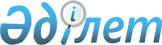 Об утверждении Правил приобретения недропользователями и их подрядчиками товаров, работ и услуг, используемых при проведении операций по добыче твердых полезных ископаемыхПриказ Министра по инвестициям и развитию Республики Казахстан от 21 мая 2018 года № 355. Зарегистрирован в Министерстве юстиции Республики Казахстан 14 июня 2018 года № 17064.
      В соответствии с частью пятой пункта 1 статьи 213 Кодекса Республики Казахстан "О недрах и недропользовании" ПРИКАЗЫВАЮ:
      Сноска. Преамбула - в редакции приказа Министра промышленности и строительства РК от 24.04.2024 № 154 (вводится в действие по истечении десяти календарных дней после дня его первого официального опубликования).


      1. Утвердить прилагаемые Правила приобретения недропользователями и их подрядчиками товаров, работ и услуг, используемых при проведении операций по добыче твердых полезных ископаемых.
      2. Признать утратившими силу некоторые приказы Министра по инвестициям и развитию Республики Казахстан согласно приложению к настоящему приказу.
      3. Комитету индустриального развития и промышленной безопасности Министерства по инвестициям и развитию Республики Казахстан в установленном законодательством порядке обеспечить:
      1) государственную регистрацию настоящего приказа в Министерстве юстиции Республики Казахстан;
      2) в течение десяти календарных дней со дня государственной регистрации настоящего приказа направление его копии на бумажном носителе и в электронной форме на казахском и русском языках в Республиканское государственное предприятие на праве хозяйственного ведения "Республиканский центр правовой информации" для официального опубликования и включения в Эталонный контрольный банк нормативных правовых актов Республики Казахстан;
      3) размещение настоящего приказа на интернет-ресурсе Министерства по инвестициям и развитию Республики Казахстан;
      4) в течение десяти рабочих дней после государственной регистрации настоящего приказа в Министерстве юстиции Республики Казахстан представление в Юридический департамент Министерства по инвестициям и развитию Республики Казахстан сведений об исполнении мероприятий согласно подпунктам 1), 2) и 3) настоящего пункта.
      4. Контроль за исполнением настоящего приказа возложить на курирующего вице-министра по инвестициям и развитию Республики Казахстан.
      5. Настоящий приказ вводится в действие с 29 июня 2018 года и подлежит официальному опубликованию.
      "СОГЛАСОВАН"Министр национальной экономикиРеспублики Казахстан______________ Т. Сулейменов31 мая 2018 года Правила приобретения недропользователями и их подрядчиками товаров, работ и услуг, используемых при проведении операций по добыче твердых полезных ископаемых Глава 1. Общие положения
      1. Настоящие Правила приобретения недропользователями и их подрядчиками товаров, работ и услуг, используемых при проведении операций по добыче твердых полезных ископаемых (далее – Правила) разработаны в соответствии с частью пятой пункта 1 статьи 213 Кодекса Республики Казахстан "О недрах и недропользовании" (далее – Кодекс) и определяют порядок приобретения недропользователями и их подрядчиками товаров, работ и услуг, используемых при проведении операций по добыче твердых полезных ископаемых.
      Сноска. Пункт 1 - в редакции приказа Министра промышленности и строительства РК от 24.04.2024 № 154 (вводится в действие по истечении десяти календарных дней после дня его первого официального опубликования).


      2. Процедуры приобретения товаров, работ и услуг (далее – ТРУ), используемые при проведении операций по добыче твердых полезных ископаемых, проводятся на территории Республики Казахстан.
      3. Действие настоящих Правил не распространяется на:
      1) недропользователей, приобретающих товары, работы и услуги в соответствии с законодательством Республики Казахстан о государственных закупках;
      2) юридические лица, обладающие правом недропользования, пятьюдесятью и более процентами голосующих акций (долей участия) которых прямо или косвенно владеет национальный управляющий холдинг.
      4. В настоящих Правилах используются следующие понятия:
      1) потенциальный поставщик – физическое лицо, осуществляющее предпринимательскую деятельность, юридическое лицо, временное объединение юридических лиц (консорциум), претендующее на заключение договора о приобретении ТРУ;
      2) однородные ТРУ – ТРУ, которые, не являясь идентичными, имеют сходные характеристики и состоят из схожих компонентов, что позволяет им выполнять одни и те же функции и быть взаимозаменяемыми;
      3) реестр товаров, работ и услуг, используемых при проведении операций по недропользованию, и их производителей (далее – реестр) – государственная информационная система, предназначенная для контроля и мониторинга закупок ТРУ, используемых при проведении операций по недропользованию, и их производителей, а также проведения электронных закупок и формирования перечня товаров, работ и услуг, используемых при проведении операций по недропользованию;
      4) уполномоченное лицо недропользователя (подрядчика) – физическое или юридическое лицо, уполномоченное недропользователем (подрядчиком) осуществлять от имени недропользователя (подрядчика) приобретение ТРУ при проведении операций по добыче твердых полезных ископаемых в соответствии с настоящими Правилами;
      5) поставщик – физическое лицо, осуществляющее предпринимательскую деятельность, юридическое лицо, временное объединение юридических лиц (консорциум), выступающее в качестве контрагента заказчика в заключенном с ним договоре о приобретении ТРУ;
      6) работы – деятельность, имеющая вещественный результат, а также иная деятельность, отнесенная к работам в соответствии с законами Республики Казахстан;
      7) администратор системы – собственник или владелец системы;
      8) Национальный удостоверяющий центр Республики Казахстан – удостоверяющий центр, предоставляющий средства электронной цифровой подписи и регистрационные свидетельства физическим или юридическим лицам для формирования электронных документов в государственных и негосударственных информационных системах;
      9) товар казахстанского происхождения – товар, на который выдан сертификат о происхождении товара для внутреннего обращения, подтверждающий его происхождение на территории Республики Казахстан;
      10) казахстанский производитель товара – граждане Республики Казахстан и (или) юридические лица Республики Казахстан, производящие товары казахстанского происхождения;
      11) финансовый год – период времени, определенный в соответствии с бюджетным законодательством Республики Казахстан;
      12) комплексная работа – совокупность работ и услуг, включающая выполнение проектных и (или) изыскательских работ, строительство "под ключ", поставку оборудования или программного обеспечения (лицензионного программного обеспечения) "под ключ", управление проектными и изыскательскими работами, строительством "под ключ" и сопутствующая указанным работам поставка товаров, оказание услуг;
      13) конкурсная комиссия – коллегиальный орган, создаваемый заказчиком для выполнения процедуры проведения приобретения ТРУ в порядке и способами, установленными подпунктами 1), 3) пункта 6 настоящих Правил;
      14) конкурсная документация – утвержденная заказчиком документация, в которой содержатся условия проведения открытого конкурса и открытого конкурса на понижение (электронные торги), представляемая потенциальному поставщику для подготовки конкурсной заявки;
      15) электронная копия документа – документ, полностью воспроизводящий вид и информацию (данные) подлинного документа в электронно-цифровой форме;
      16) услуги – деятельность, направленная на удовлетворение потребностей заказчика, не имеющая вещественного результата;
      17) подрядчик – физическое или юридическое лицо, привлекаемое недропользователем или его уполномоченным лицом для выполнения отдельных видов работ, связанных с проведением операций по добыче твердых полезных ископаемых;
      18) код закупки – код, сформированный реестром (системой), при формировании объявлений о приобретении ТРУ способами, указанными в подпунктах 1), 3) пункта 6 настоящих Правил, или при формировании протокола подведения итогов приобретения ТРУ способом, указанным в подпункте 2) пункта 6 настоящих Правил;
      19) лицо, находящееся с производителем в торгово-посреднических отношениях – потенциальный поставщик, которому представлено документальное подтверждение от завода-изготовителя о том, что он является дилером и (или) дистрибьютором и (или) официальным представителем завода-изготовителя и (или) торговым домом;
      20) заказчик – недропользователь, подрядчик, уполномоченное лицо недропользователя (подрядчика), осуществляющие приобретение ТРУ в соответствии с настоящими Правилами;
      21) товары – предметы (вещи), в том числе полуфабрикаты или сырье в твердом, жидком или газообразном состоянии, электрическая и тепловая энергия, объекты права интеллектуальной собственности, а также вещные права, с которыми можно совершать сделки купли-продажи в соответствии с законами Республик Казахстан;
      22) приобретение ТРУ – приобретение за счет собственных средств ТРУ, используемых при проведении операций по добыче твердых полезных ископаемых, необходимых для выполнения обязательств лицензии (контракта) на недропользование, осуществляемое в порядке и способами, установленными настоящими Правилами;
      23) существенные условия договора о приобретении ТРУ – условия о предмете договора, сроках и месте поставки товара, выполнения работ, оказания услуг и порядке оплаты;
      24) строительство "под ключ" – строительство, его обеспечение и сдача заказчику объекта, готового к эксплуатации;
      25) поставка оборудования или программного обеспечения (лицензионного программного обеспечения) "под ключ" – комплекс работ по проектированию, изготовлению (разработке), поставке, монтажным и пусконаладочным работам, установке оборудования или программного обеспечения (лицензионного программного обеспечения) и их гарантийному обслуживанию;
      26) администратор реестра – уполномоченный орган в области твердых полезных ископаемых;
      27) условная цена – цена, рассчитанная с учетом условного снижения ценового предложения конкурсной заявки потенциального поставщика, являющегося казахстанским производителем ТРУ, на двадцать процентов и используемая исключительно при оценке и сопоставлении конкурсных заявок с целью определения победителя открытого конкурса, открытого конкурса на понижение (электронные торги);
      28) система электронных закупок (далее – система) – электронная информационная система, используемая организаторами закупа (недропользователями или лицами, уполномоченными недропользователями) для приобретения ТРУ в соответствии с настоящими Правилами.
      Сноска. Пункт 4 - в редакции приказа Министра индустрии и инфраструктурного развития РК от 12.04.2023 № 241 (вводится в действие по истечении десяти календарных дней после дня его первого официального опубликования).


      5. Валютой, применяемой для облегчения процедуры оценки и сопоставления цен, предложенных потенциальными поставщиками, участвующими в приобретении ТРУ, выраженных в различных валютах, является валюта Республики Казахстан – тенге по официальному курсу, установленному Национальным Банком Республики Казахстан на дату оценки и сопоставления цен.
      Приобретение ТРУ и оформление документации по приобретению ТРУ проводятся на государственном и русском языках.
      Сноска. Пункт 5 в редакции приказа Министра индустрии и инфраструктурного развития РК от 11.04.2019 № 209 (вводится в действие по истечении десяти календарных дней после дня его первого официального опубликования).


      6. Приобретение ТРУ при проведении операций по добыче твердых полезных ископаемых осуществляется одним из следующих способов:
      1) открытый конкурс;
      2) из одного источника;
      3) открытый конкурс на понижение (электронные торги);
      4) закуп ТРУ без применения норм подпунктов 1), 2), 3) и 5) пункта 1 статьи 213 Кодекса;
      5) на товарных биржах.
      Приобретение ТРУ способами, указанными в подпунктах 1), 2) и 3) настоящего пункта Правил, осуществляются с обязательным использованием заказчиком реестра (системы).
      Закуп ТРУ без применения норм подпунктов 1), 2), 3) и 5) пункта 1 статьи 213 Кодекса осуществляется в соответствии с перечнем ТРУ, согласно приложению 1 к настоящим Правилам.
      7. Приобретение ТРУ, используемых при проведении операций по добыче твердых полезных ископаемых, осуществляется с соблюдением следующих принципов:
      1) гласности и прозрачности процесса приобретения ТРУ;
      2) добросовестной конкуренции среди потенциальных поставщиков;
      3) поддержки казахстанских производителей ТРУ.
      4) равноправия, справедливости, отсутствие дискриминации и необоснованных ограничений конкуренции по отношению к потенциальным поставщикам;
      8. Процедура приобретения ТРУ включает в себя:
      1) планирование приобретения ТРУ;
      2) выбор потенциального поставщика;
      3) заключение договора о приобретении ТРУ.
      Сноска. Пункт 8 в редакции приказа Министра индустрии и инфраструктурного развития РК от 11.04.2019 № 209 (вводится в действие по истечении десяти календарных дней после дня его первого официального опубликования).


      9. Пользование реестром и системой для потенциальных поставщиков является безвозмездной.
      Информация, размещаемая заказчиком и потенциальными поставщиками в реестре (системе) не признается конфиденциальной.
      Заказчик не имеет доступ к просмотру конкурсных заявок, протоколов рассмотрения конкурсных заявок и подведения итогов открытого конкурса, открытого конкурса на понижение (электронные торги), инициатором которых он не являлся.
      Потенциальный поставщик не имеет доступ к просмотру конкурсных заявок, протоколов рассмотрения конкурсных заявок и подведения итогов открытого конкурса, открытого конкурса на понижение (электронные торги), для участия в которых он не подавал конкурсную заявку.
      Администратор системы обеспечивает доступ уполномоченному органу в области твердых полезных ископаемых к просмотру конкурсной документации заказчика и конкурсных заявок потенциальных поставщиков без права изменения представленной информации.
      Администратор реестра (системы) не просматривает ценовые предложения, представленные потенциальными поставщиками открытого конкурса или открытого конкурса на понижение (электронные торги) посредством реестра (системы) до момента их вскрытия реестром (системой).
      Сноска. Пункт 9 - в редакции приказа Министра индустрии и инфраструктурного развития РК от 31.01.2022 № 45 (вводится в действие по истечении десяти календарных дней после дня его первого официального опубликования).


      10. Для участия в приобретении ТРУ, используемых при проведении операций по добыче твердых полезных ископаемых посредством реестра (системы), в регистр регистрационных свидетельств вносится электронная цифровая подпись, полученная в Национальном удостоверяющем центре Республики Казахстан, физическое и (или) юридическое лицо регистрируется в реестре (системе) в качестве заказчика или потенциального поставщика, а также регистрируются лица, уполномоченные на формирование и размещение информации в реестре (системе).
      Данное требование не распространяется на поставщика, выбранного по итогам приобретения ТРУ способом из одного источника.
      Заказчик определяет уполномоченное лицо, которое от имени заказчика совершает предусмотренные настоящими Правилами действия по формированию и размещению информации в реестре (системе).
      11. Потенциальные поставщики, участники консорциума, в отношении которых решения суда о признании их банкротами вступили в законную силу, не участвуют в открытом конкурсе, открытом конкурсе на понижение (электронные торги).
      12. Годовая программа закупа ТРУ разрабатывается на основе бюджетов недропользователя, среднесрочная программа закупа ТРУ разрабатывается на основе бюджетов и (или) иных документов недропользователя, определяющих основные направления деятельности и показатели финансово-хозяйственной деятельности недропользователя.
      В годовой и среднесрочной программах закупа ТРУ отражаются все ТРУ, приобретаемые при проведении операций по добыче твердых полезных ископаемых и для исполнения договора подряда, заключенного между недропользователем и подрядчиком.
      Годовая и среднесрочная программы закупа ТРУ подлежат размещению в реестре (системе) ежегодно в срок установленный Приказом Министра по инвестициям и развитию Республики Казахстан от 27 апреля 2018 года № 283 "Об утверждении Правил представления уполномоченному органу в области твердых полезных ископаемых годовых (на один финансовый год) и среднесрочных (на пять финансовых лет) программ закупа товаров, работ и услуг, а также информации о планируемом закупе возмездных услуг оператора" (зарегистрирован в Реестре государственной регистрации нормативных правовых актов за № 16950).
      Сноска. Пункт 12 - в редакции приказа Министра индустрии и инфраструктурного развития РК от 31.01.2022 № 45 (вводится в действие по истечении десяти календарных дней после дня его первого официального опубликования).


      13. Процедура приобретения ТРУ, используемых при проведении операций по добыче твердых полезных ископаемых, осуществляется в соответствии с годовой программой закупа ТРУ. Процедура приобретения ТРУ, используемые при проведении операций по добыче твердых полезных ископаемых, осуществляется в соответствии со среднесрочной программой закупа ТРУ в случаях, предусмотренных пунктом 123 настоящих Правил.
      14. При необходимости в годовую и среднесрочную программы закупа ТРУ могут вноситься изменения и (или) дополнения. 
      В случае, предусмотренном подпунктом 11) пункта 122 настоящих Правил внесение изменений и (или) дополнений в годовую и среднесрочную программы закупа ТРУ не требуется.
      Сноска. Пункт 14 в редакции приказа Министра индустрии и инфраструктурного развития РК от 11.04.2019 № 209 (вводится в действие по истечении десяти календарных дней после дня его первого официального опубликования).

 Глава 2. Порядок приобретения недропользователями и их подрядчиками товаров, работ и услуг, используемых при проведении операций по добыче твердых полезных ископаемых, способом открытого конкурса Параграф 1. Общие положения
      15. При приобретении способом открытого конкурса ТРУ, не являющихся однородными, организация и проведение заказчиком единого приобретения ТРУ указанным способом осуществляется с разделением таких ТРУ в конкурсной документации на лоты.
      Приобретение нескольких видов однородных ТРУ способом открытого конкурса осуществляется путем разделения ТРУ на лоты по их однородным видам и по месту их поставки (выполнения, оказания). Заказчик при проведении открытого конкурса может по своему усмотрению дополнительно подразделять лоты по количеству (объемам) однородных ТРУ с одним местом поставки, выполнения работ и (или) оказания услуг.
      В случае проведения заказчиком приобретения однородных ТРУ в рамках нескольких лицензий (контрактов) на недропользование приобретение таких ТРУ осуществляется одним лотом с указанием распределения объемов приобретаемых ТРУ по лицензиям (контрактам) на недропользование при условии единого места поставки (выполнения, оказания) ТРУ.
      Местом поставки (выполнения, оказание) ТРУ является месторождение в пределах его границ, указанное в лицензии (контракте) на недропользование, или адрес (местонахождение объекта недвижимости).
      Допускается приобретение одним лотом запасных частей (комплектующих) к определенной модели оборудования, транспортного средства.
      Строительство "под ключ" или комплексные работы приобретаются одним лотом.
      16. Открытый конкурс проводится в семь этапов:
      1) формирование конкурсной комиссии;
      2) формирование и утверждение конкурсной документации;
      3) размещение объявления о проведении открытого конкурса и конкурсной документации в реестре (системе);
      4) сбор конкурсных заявок;
      5) исключен приказом Министра индустрии и инфраструктурного развития РК от 11.04.2019 № 209 (вводится в действие по истечении десяти календарных дней после дня его первого официального опубликования);


      6) вскрытие конкурсных заявок в реестре (системе), рассмотрение конкурсной комиссией конкурсных заявок на соответствие условиям открытого конкурса и составление протокола рассмотрения конкурсных заявок;
      7) определение победителя открытого конкурса с составлением протокола подведения итогов;
      8) заключение договора (-ов) о приобретении ТРУ с победителем открытого конкурса.
      В случаях, предусмотренных настоящим пунктом, рассмотрение конкурсных заявок потенциальных поставщиков, оценка и сопоставление конкурсных ценовых предложений потенциальных поставщиков открытого конкурса, а также определение победителя открытого конкурса осуществляются по каждому лоту, предусмотренному в конкурсной документации.
      Сноска. Пункт 16 с изменением, внесенным приказом Министра индустрии и инфраструктурного развития РК от 11.04.2019 № 209 (вводится в действие по истечении десяти календарных дней после дня его первого официального опубликования).


      17. В случае обнаружения нарушений настоящих Правил при проведении открытого конкурса заказчик до момента заключения договора о приобретении ТРУ отменяет открытый конкурс или лот открытого конкурса, в котором было допущено нарушение, приводит в соответствие конкурсную документацию в части устранения таких нарушений и проводит его вновь.
      Заказчик уведомляет о принятом решении по отмене открытого конкурса или лота открытого конкурса потенциальных поставщиков, подавших конкурсные заявки для участия в открытом конкурсе, посредством извещения в реестре (системы) с указанием причины отмены.
      Потенциальный поставщик в случае несогласия с решением заказчика об отмене открытого конкурса или лота открытого конкурса обращается в уполномоченный орган в области твердых полезных ископаемых.
      Заказчик отказывается от проведения открытого конкурса или лота открытого конкурса не позднее одного рабочего дня до истечения окончательного срока представления конкурсных заявок посредством извещения в реестре (системе) об отказе от проведения открытого конкурса или лота открытого конкурса в случае сокращения расходов на приобретение ТРУ, предусмотренных утвержденными годовой и (или) среднесрочной программами закупа ТРУ недропользователя.
      Отмена либо отказ от проведения открытого конкурса или лота открытого конкурса подписывается электронной цифровой подписью заказчика.
      Сноска. Пункт 17 - в редакции приказа Министра индустрии и инфраструктурного развития РК от 31.01.2022 № 45 (вводится в действие по истечении десяти календарных дней после дня его первого официального опубликования).

 Параграф 2. Формирование конкурсной комиссии
      18. Конкурсная комиссия создается заказчиком, как на отдельный открытый конкурс, так и на постоянной основе, но на срок не более одного финансового года.
      19. В состав конкурсной комиссии входят председатель, заместитель председателя и члены конкурсной комиссии. Общее количество членов комиссии составляет нечетное число. Состав конкурсной комиссии должен быть не менее трех человек. Секретарь конкурсной комиссии не является членом конкурсной комиссии и не голосует при принятии конкурсной комиссией решений.
      До момента подведения итогов открытого конкурса допускается изменение состава конкурсной комиссии.
      Сноска. Пункт 19 в редакции приказа Министра индустрии и инфраструктурного развития РК от 11.04.2019 № 209 (вводится в действие с 01.07.2019).


      20. Заседания конкурсной комиссии проводятся при условии присутствия простого большинства из общего числа членов конкурсной комиссии и оформляются протоколом, который подписывается присутствующими членами конкурсной комиссии, ее председателем, его заместителем и секретарем конкурсной комиссии.
      21. Решение конкурсной комиссии принимается открытым голосованием и считается принятым, если за него подано большинство голосов от общего количества присутствующих на заседании членов конкурсной комиссии. В случае равенства голосов, принятым считается решение, за которое проголосовал председатель конкурсной комиссии или, в случае его отсутствия, заместитель председателя. В случае несогласия с решением конкурсной комиссии любой член конкурсной комиссии имеет особое мнение, которое излагается в письменном виде и прилагается к протоколу заседания конкурсной комиссии.
      22. Председатель конкурсной комиссии руководит ее работой, председательствует на заседаниях комиссии.
      23. Секретарь конкурсной комиссии организует проведение процедур открытого конкурса по приобретению ТРУ. Секретарь конкурсной комиссии подготавливает предложения по повестке дня заседания конкурсной комиссии, обеспечивает конкурсную комиссию необходимыми документами, организует проведение заседания конкурсной комиссии, подписывает сформированные реестром (системой) протокол рассмотрения конкурсных заявок и протокол подведения итогов открытого конкурса, обеспечивает сохранность документов и материалов открытого конкурса по приобретению ТРУ. Параграф 3. Формирование и утверждение конкурсной документации
      24. Конкурсная документация предназначена для информирования потенциальных поставщиков о требованиях и условиях приобретения ТРУ. Конкурсная документация разрабатывается и утверждается заказчиком.
      25. В конкурсной документации указываются следующие условия:
      1) предмет приобретения ТРУ способом открытого конкурса (наименование и номер лота);
      2) содержание конкурсной заявки потенциального поставщика в соответствии с пунктом 41 настоящих Правил;
      3) наименование (для юридического лица), фамилия, имя, отчество (при наличии) (для физического лица), фактический адрес заказчика;
      4) техническая спецификация по каждому лоту с описанием функциональных, технических, качественных и эксплуатационных характеристик приобретаемых ТРУ с указанием перечня документов, подтверждающих соответствие ТРУ этим условиям. В технической спецификации указываются национальные стандарты, а при их отсутствии, межгосударственные стандарты на приобретаемые ТРУ, при их наличии, в соответствии со статьей 26 Закона Республики Казахстан "О стандартизации".
      К конкурсной документации прилагается проектная (проектно-сметная) документация (при наличии);
      5) порядок формирования конкурсного ценового предложения, без учета налога на добавленную стоимость (далее – НДС);
      6) условия платежа;
      7) количество приобретаемого товара, объемы выполняемых работ и оказываемых услуг по каждому лоту;
      8) места поставки товаров, выполнения работ или оказания услуг по каждому лоту;
      9) срок поставки товаров, выполнения работ или оказания услуг по каждому лоту с даты заключения договора о приобретении ТРУ или с даты, определенной конкурсной документацией, или с даты наступления определенных конкурсной документацией событий после заключения договора о приобретении ТРУ;
      10) время начала и окончания представления конкурсных заявок;
      11) дата и время вскрытия конкурсных заявок, срок рассмотрения конкурсных заявок;
      12) проект договора о приобретении ТРУ по каждому лоту в редактируемом формате;
      13) условие об уменьшении цены конкурсной заявки потенциальных поставщиков, предусмотренное пунктом 1 статьи 213 Кодекса, а также предоставлении перечня документов, указанных в пункте 45 настоящих Правил, для расчета условной цены конкурсной заявки потенциального поставщика;
      14) оформление конкурсной заявки, а также минимальный срок действия конкурсных заявок потенциальных поставщиков;
      15) объем внесения обеспечения конкурсной заявки, исполнения договора о приобретении ТРУ (при установлении конкурсной документацией);
      16) сведения о суммах, выделенных для приобретения ТРУ, являющихся предметом открытого конкурса по каждому лоту без учета НДС;
      17) сведения о сроках и порядке отказа заказчиком от проведения открытого конкурса по приобретению ТРУ в соответствии с пунктом 17 настоящих Правил;
      18) минимальные доли внутристрановой ценности в приобретаемых ТРУ, выраженные в процентах по каждому лоту (от 0 до 100).
      Устанавливаются показатели по внутристрановой ценности в приобретаемых товарах, выраженных в процентах по каждому лоту (от 0 до 100), в том числе по лицензиям (контрактам) на недропользование, которые не содержат обязательств по внутристрановой ценности в товарах;
      19) наличие соответствующих разрешений или уведомлений при приобретении ТРУ, для которых в соответствии с приложениями 1, 2 и 3 Закона Республики Казахстан "О разрешениях и уведомлениях" предусмотрен разрешительный и уведомительный порядок.
      Сноска. Пункт 25 - в редакции приказа Министра индустрии и инфраструктурного развития РК от 20.05.2022 № 277 (вводится в действие по истечении десяти календарных дней после дня его первого официального опубликования).


      26. В конкурсной документации допускается установление условий:
      1) о представлении документов, подтверждающих опыт работы на рынке приобретаемых работ, услуг и (или) в определенной отрасли.
      Требование к опыту работы потенциального поставщика устанавливается заказчиком при приобретении работ и (или) услуг, годовой объем которых в стоимостном выражении превышает четырнадцатитысячекратный размер месячного расчетного показателя (далее – МРП) без учета НДС, установленного на соответствующий финансовый год.
      Опыт работы потенциального поставщика подтверждается электронными копиями рекомендательных писем или положительных отзывов от организаций, для которых потенциальный поставщик выполнял работы, оказывал услуги, с приложением электронных копий соответствующих актов, подтверждающих прием-передачу выполненных работ (оказанных услуг). При этом не допускается установление условий о наличии опыта в сфере выполнения работ, оказания услуг превышающего последние 5 (пять) лет.
      Документы, подтверждающие опыт работы, представляются за каждый год опыта работы.
      Информация по выполнению объема работ (услуг) на сумму, превышающую четырнадцатитысячекратный размер МРП, установленного на соответствующий финансовый год, представляется не менее чем по одному договору за весь срок опыта работы;
      2) о представлении потенциальным поставщиком заказчику выданных производителем приобретаемого товара писем:
      о качестве товара на ранее произведенный товар или технического описания товара, когда данный товар ранее этим производителем не производился;
      о гарантии поставки товара потенциальному поставщику в срок, достаточный для поставки таким потенциальным поставщиком приобретаемого товара заказчику;
      о гарантии поставки потенциальному поставщику товара в объеме и с качеством, установленными конкурсной документацией;
      о сопоставимости предлагаемых потенциальным поставщиком расходных материалов с ранее поставленным производителем оборудованием или транспортным средством, а также содержащее подтверждение, что при применении указанных расходных материалов, ранее поставленное оборудование или транспортное средство не будет снято с гарантии;
      3) о наличии дипломов, сертификатов, свидетельств и других документов, подтверждающих профессиональную квалификацию работников потенциального поставщика;
      4) о представлении потенциальным поставщиком документов, подтверждающих наличие у потенциального поставщика сертифицированной аккредитованной согласно действующему законодательству Республики Казахстан организацией системы (сертифицированных систем) менеджмента в соответствии с требованиями государственных стандартов;
      5) об указании в проекте договора о приобретении ТРУ порядка формирования цены приобретаемых ТРУ с указанием заказчиком его детальной расшифровки;
      6) о представлении потенциальным поставщиком документа, подтверждающего, что потенциальный поставщик является лицом, находящимся с производителем в торгово-посреднических отношениях, ранее приобретенной модели оборудования или транспортного средства при приобретении к ней запасных частей (комплектующих).
      Сноска. Пункт 26 - в редакции приказа Министра индустрии и инфраструктурного развития РК от 12.04.2023 № 241 (вводится в действие по истечении десяти календарных дней после дня его первого официального опубликования).


      27. В конкурсной документации не допускается:
      1) установление любых не предусмотренных настоящими Правилами требований к потенциальным поставщикам;
      2) установление требования о наличии опыта работы работников потенциального поставщика;
      3) указания на товарные знаки, знаки обслуживания, фирменные наименования, патенты, полезные модели, промышленные образцы, наименование места происхождения товара и наименование производителя, а также иных характеристик, определяющих принадлежность приобретаемого товара, работы, услуги отдельному потенциальному поставщику либо производителю, за исключением случаев, когда осуществляются приобретение:
      ТРУ для доукомплектования, модернизации, дооснащения, а также для дальнейшего технического сопровождения, сервисного обслуживания и ремонта, в том числе планового ремонта (при необходимости) основного (установленного) оборудования;
      для определения поставщика услуг по предоставлению товара в лизинг и возникновения необходимости подробного описания предмета лизинга;
      товаров в соответствии с проектной (проектно-сметной) документацией, имеющей положительное заключение государственной экспертизы.
      28. Утвержденная заказчиком конкурсная документация, размещается заказчиком в реестре (системе) на государственном и русском языках.
      В случае разногласия между переводами преимущество будут иметь документы, представленные на государственном языке.
      29. Для участия в открытом конкурсе потенциальные поставщики загружают (скачивают) конкурсную документацию и техническую спецификацию по каждому лоту.
      30. Не допускается участие в лоте открытого конкурса потенциальных поставщиков, не загрузивших (не скачавших) конкурсную документацию и техническую спецификацию по данному лоту.
      Факт представления (получения из реестра (системы) копии конкурсной документации и технической спецификации по каждому лоту автоматически регистрируется в реестре (системе).
      31. Не допускается представление конкурсной документации до опубликования объявления о проведении открытого конкурса.
      32. Потенциальный поставщик обращается к заказчику с запросом о разъяснении положений конкурсной документации путем размещения его в реестре (системе) не позднее пяти рабочих дней до истечения окончательного срока представления конкурсных заявок. Заказчик в течение трех рабочих дней с даты регистрации запроса отвечает на него и без указания от кого поступил запрос размещает обоснованное и мотивированное разъяснение в реестре (системе).
      Отсутствие запросов о разъяснении положений конкурсной документации в реестре (системе) в сроки, указанные в первом абзаце настоящего пункта Правил, является выражением согласия потенциального поставщика с условиями конкурсной документации.
      33. Заказчиком вносятся изменения и (или) дополнения в конкурсную документацию, за исключением сведений, предусмотренных подпунктом 1) пункта 25 настоящих Правил. Изменения и (или) дополнения в конкурсную документацию вносятся в порядке, предусмотренном пунктом 17 настоящих Правил, или в срок не позднее одного рабочего дня до истечения окончательного срока представления конкурсных заявок. При внесении изменений и (или) дополнений конкурсная документация подлежит повторному утверждению заказчиком, и окончательный срок представления конкурсных заявок продлевается заказчиком со дня повторного утверждения конкурсной документации не менее чем на десять рабочих дней с момента внесения изменений для учета потенциальными поставщиками этих изменений в конкурсных заявках, при этом, количество продлений окончательного срока представления конкурсных заявок не ограничивается.
      При внесении изменений в конкурсную документацию по основанию, предусмотренному пунктом 36-1 настоящих Правил, окончательный срок представления конкурсных заявок продлевается заказчиком со дня повторного утверждения конкурсной документации не менее чем на семь рабочих дней с момента внесения изменений для учета потенциальными поставщиками этих изменений в конкурсных заявках.
      Копия конкурсной документации с учетом внесенных изменений и (или) дополнений не позднее одного рабочего дня с даты внесения изменений и (или) дополнений представляется заказчиком всем потенциальным поставщикам путем размещения ее в реестре (системе).
      Информация о продлении сроков представления конкурсной заявки подлежит размещению в реестре (системе).
      Сноска. Пункт 33 - в редакции приказа Министра промышленности и строительства РК от 24.04.2024 № 154 (вводится в действие по истечении десяти календарных дней после дня его первого официального опубликования).


      34. В соответствии с настоящим пунктом не признается внесением изменений в конкурсную документацию исключение некоторых лотов ТРУ, являющихся предметом открытого конкурса в связи с отказом заказчика от осуществления приобретения этих ТРУ. Параграф 4. Размещение объявления о проведении открытого конкурса и конкурсной документации в реестре (системе)
      35. Объявление о проведении открытого конкурса размещается не менее чем за десять рабочих дней до истечения окончательного срока представления конкурсных заявок.
      Объявление о проведении повторного открытого конкурса размещается не менее чем за пять рабочих дней до истечения окончательного срока представления конкурсных заявок.
      Не допускается внесение изменений и (или) дополнений в условия конкурсной документации несостоявшегося открытого конкурса для проведения повторного открытого конкурса, за исключением условий, предусмотренных подпунктом 16) пункта 25 настоящих Правил.
      Сноска. Пункт 35 в редакции приказа Министра индустрии и инфраструктурного развития РК от 11.04.2019 № 209 (вводится в действие с 01.07.2019).


      36. В объявлении о проведении открытого конкурса, размещаемом в открытой части реестра (системе), указываются следующие сведения:
      1) предмет открытого конкурса (наименование и номер лота);
      2) наименование и местонахождение заказчика в соответствии с классификатором административно-территориальных объектов;
      3) описание, единица измерения, количество приобретаемых товаров, объем выполняемых работ и оказываемых услуг по каждому лоту, а также электронная копия технической спецификации по каждому лоту;
      4) сроки поставки товаров, выполнения работ или оказания услуг по каждому лоту с даты заключения договора о приобретении ТРУ или с даты, определенной конкурсной документацией, или с даты наступления определенных конкурсной документацией событий после заключения договора о приобретении ТРУ, место поставки товара, оказания услуг, выполнения работ по каждому лоту;
      5) электронная копия конкурсной документации;
      6) время начала и окончания представления конкурсных заявок в реестре (системе), а также дата и время вскрытия конкурсных заявок;
      7) сумма, выделенная на приобретение ТРУ по каждому лоту, без учета НДС;
      8) срок заключения договора о приобретении ТРУ по каждому лоту с даты подведения итогов открытого конкурса;
      9) минимальные доли внутристрановой ценности в приобретаемых товарах, работах (услугах), выраженные в процентах по каждому лоту (от 0 до 100).
      Устанавливаются показатели по внутристрановой ценности в приобретаемых товарах, выраженных в процентах по каждому лоту (от 0 до 100), в том числе по лицензиям (контрактам) на недропользование, которые не содержат обязательств по внутристрановой ценности в товарах;
      10) номер лицензии (-й) (контракта (-ов) на недропользование, в рамках которого осуществляется приобретение ТРУ, по каждому лоту;
      11) включение потенциальным поставщиком в конкурсное ценовое предложение, помимо цены приобретаемых ТРУ, расходов, предусмотренных конкурсной документацией, без учета НДС;
      12) срок действия конкурсной заявки;
      13) код закупки.
      Сноска. Пункт 36 - в редакции приказа Министра индустрии и инфраструктурного развития РК от 20.05.2022 № 277 (вводится в действие по истечении десяти календарных дней после дня его первого официального опубликования).


      36-1. Конкурсная документация на работы и услуги рассматривается потенциальными поставщиками на предмет поставки товаров местного производства. 
      Заявки на поставку товаров подаются производителями или лицами, находящимися с производителем в торгово-посреднических отношениях. К заявке прилагаются документы, предусмотренные подпунктами 2), 3), 5), 12), 13), 16) пункта 41 настоящих Правил и сертификат о происхождении товара формы "СТ-KZ" на ранее произведенный товар. Заявка направляется на электронный адрес заказчика, указанный в конкурсной документации, не позднее трех рабочих дней со дня размещения объявления в Реестре (системе).
      Товары местного производства приобретаются согласно подпункту 10) пункта 85 настоящих Правил согласно перечню, указанному в поступивших заявках.
      В конкурсную документацию на работы и услуги вносятся соответствующие изменения согласно пункту 33 настоящих Правил.
      Исключением являются товары, приобретаемые в рамках договоров гарантийного и сервисного обслуживания основного или самоходного оборудования (техники), или обеспечивающие экологическую и индивидуальную защиту на вредных и опасных участках производств, или являющихся объектом интеллектуальной собственности.
      Сноска. Правила дополнены пунктом 36-1 в соответствии с приказом Министра промышленности и строительства РК от 24.04.2024 № 154 (вводится в действие по истечении десяти календарных дней после дня его первого официального опубликования).


      36-2. Заказчик не заключает договор на поставку товаров местного производства согласно пункту 36-1 настоящих Правил, по следующим основаниям:
      1) не представлены или представлены с нарушением конкурсной документации и настоящих Правил документы, указанные в подпунктах 2), 3), 5), 12), 13) и 16) пункта 41 настоящих Правил;
      2) указанных в подпунктах 4), 5), 6), 7), 9), 10), 12), 13) пункта 65 настоящих Правил;
      3) не представлен сертификат о происхождении товара формы "СТ-KZ" на ранее произведенный товар;
      4) срок поставки товара превышает сроки, предусмотренные планом выполнения работ (оказания услуг);
      5) предложенная цена превышает сметную стоимость, указанную в конкурсной документации (при наличии);
      6) поставщик не исполнил либо ненадлежащим образом исполнил свои обязательства по ранее заключенным договорам;
      7) конкурс на выполнение работ (услуг) признан несостоявшимся или договор по итогам конкурса не заключен, за исключением последующего закупа из одного источника в соответствии с пунктом 84 настоящих Правил.
      Сноска. Правила дополнены пунктом 36-2 в соответствии с приказом Министра промышленности и строительства РК от 24.04.2024 № 154 (вводится в действие по истечении десяти календарных дней после дня его первого официального опубликования).

 Параграф 5. Сбор конкурсной заявки
      37. Конкурсная заявка является выражением согласия потенциального поставщика, претендующего на участие в открытом конкурсе, осуществить поставку товара, или выполнить работу, или оказать услугу в соответствии с условиями конкурсной документации.
      38. В случае внесения изменений в сведения, указанные в подпункте 13) пункта 41 настоящих Правил, потенциальный поставщик обновляет данную информацию в реестре (системе).
      Сноска. Пункт 38 в редакции приказа Министра индустрии и инфраструктурного развития РК от 11.04.2019 № 209 (вводится в действие по истечении десяти календарных дней после дня его первого официального опубликования).


      39. Конкурсная заявка потенциального поставщика подписывается электронной цифровой подписью и размещается в реестре (системе).
      Конкурсная заявка и документация к конкурсной заявке представляется потенциальными поставщиками на государственном и русском языках.
      При отсутствии оригиналов (подлинников) документов на языках конкурсной документации потенциальными поставщиками предоставляются электронные копии переводов таких документов на языки конкурсной документации, засвидетельствованные нотариусом, в соответствии с законодательством Республики Казахстан о нотариате.
      При разногласии между переводами преимущество будут иметь документы, представленные на государственном языке.
      Документ, содержащий информацию, которая не идентифицируется с буквенными, цифровыми и иными символами, считается не представленным потенциальным поставщиком и подлежит отклонению как не соответствующий требованиям конкурсной документации.
      Документы к конкурсной заявке представляются в реестр (систему) в виде подлинников электронных документов либо электронных копий оригиналов (подлинников) документов.
      Документы, требуемые в соответствии с условиями конкурсной документации, имеющие подчистки, приписки, зачеркнутые слова или иные неоговоренные исправления, совершенные с целью сокрытия информации, а также документы, написанные карандашом либо имеющие нечитаемый оттиск печати, считаются непредставленными.
      Дополнительные документы, не предусмотренные конкурсной документацией и пунктами 41, 42 настоящих Правил, представленные потенциальными поставщиками с нарушением настоящего пункта Правил, не являются основанием для отклонения конкурсной заявки.
      Сноска. Пункт 39 - в редакции приказа Министра индустрии и инфраструктурного развития РК от 12.04.2023 № 241 (вводится в действие по истечении десяти календарных дней после дня его первого официального опубликования).


      40. В реестре (системе) не размещаются конкурсные заявки потенциальных поставщиков открытого конкурса, представляемые после истечения срока окончания представления конкурсных заявок, указанного в объявлении открытого конкурса.
      41. В конкурсной заявке потенциального поставщика содержатся:
      1) электронные копии выданного разрешения или документа, подтверждающего направление уведомления, в соответствии с приложениями 1, 2 и 3 Закона Республики Казахстан "О разрешениях и уведомлениях" (при приобретении ТРУ, для которых в соответствии с приложениями 1, 2 и 3 Закона Республики Казахстан "О разрешениях и уведомлениях" введен разрешительный и уведомительный порядок);
      2) электронная копия справки банка или филиала банка с подписью и печатью, в котором обслуживается потенциальный поставщик, об отсутствии просроченной задолженности по обязательствам потенциального поставщика перед банком или филиалом банка (потенциальный поставщик, являющийся клиентом нескольких банков второго уровня или филиалов, а так же иностранного банка, данная справка представляется от каждого из таких банков). Справка выдается не ранее одного месяца, предшествующего дате вскрытия конкурсных заявок;
      3) электронная копия справки соответствующего налогового органа об отсутствии задолженности, за исключением случаев, когда срок уплаты отсрочен в соответствии с Кодексом Республики Казахстан "О налогах и других обязательных платежах в бюджет" (далее – Налоговый кодекс), либо о наличии задолженности менее одного тенге, по состоянию на дату не ранее одного месяца, предшествующего дате вскрытия конкурсных заявок;
      4) электронная копия документа, что деятельность потенциального поставщика-нерезидента Республики Казахстан не прекращена в связи с признанием данного поставщика банкротом, выданная уполномоченным на то лицом;
      5) электронные копии технической спецификации с описанием функциональных, технических, качественных и эксплуатационных характеристик ТРУ, а также документов, подтверждающих соответствие ТРУ этим характеристикам.
      При приобретении товара в технической спецификации указывается страна происхождения, производитель, наименование модели и технические характеристики предлагаемого к поставке товара.
      При установлении в конкурсной документации срока поставки менее шестидесяти календарных дней, казахстанский производитель закупаемых товаров в конкурсной заявке указывает срок поставки не более девяноста календарных дней с даты заключения договора или с момента направления заявки на первую партию поставляемого товара;
      6) обязательства по внутристрановой ценности в предлагаемых ТРУ, выраженные в процентах по каждому лоту (от 0 до 100).
      Устанавливаются показатели по внутристрановой ценности в приобретаемых товарах, выраженных в процентах по каждому лоту (от 0 до 100), в том числе по лицензиям (контрактам) на недропользование, которые не содержат обязательств по внутристрановой ценности в товарах;
      7) согласие подрядчика о соблюдении настоящих Правил при исполнении договора на выполнение отдельных видов работ, связанных с проведением операций по добыче твердых полезных ископаемых (при приобретении потенциальным поставщиком ТРУ, необходимых для исполнения договора подряда);
      8) электронные копии рекомендательных писем или положительных отзывов от организаций, для которых потенциальный поставщик ранее выполнял работы, оказывал услуги и электронные копии актов за каждый год опыта работы, подтверждающих прием-передачу выполненных работ или оказанных услуг, совокупный объем которых не менее чем по одному договору составляет четырнадцатитысячекратный размер МРП, установленного на соответствующий финансовый год (при установлении конкурсной документацией);
      9) электронная копия письма, выданного производителем приобретаемых товаров заказчику и потенциальному поставщику, в соответствии с условиями конкурсной документации (при установлении соответствующего условия заказчиком в конкурсной документации);
      10) электронная копия платежного поручения, подтверждающего внесение гарантийного денежного взноса на банковский счет заказчика, либо банковская гарантия, внесенная в соответствии с пунктом 43 настоящих Правил, представленные в качестве обеспечения конкурсной заявки (при установлении соответствующего условия заказчиком в конкурсной документации);
      11) электронная копия документа, подтверждающего наличие у потенциального поставщика сертифицированной аккредитованной согласно статье 13 Закона Республики Казахстан "О техническом регулировании" и статье 13 Закона Республики Казахстан "Об аккредитации в области оценки соответствия" организацией системы (сертифицированных систем) менеджмента в соответствии с государственными стандартами (при установлении соответствующего условия заказчиком в конкурсной документации);
      12) конкурсное ценовое предложение потенциального поставщика открытого конкурса в электронной форме, представляемое в реестре (системе) отдельно по каждому лоту без учета НДС в соответствии с конкурсной документацией;
      13) потенциальный поставщик, являющийся физическим лицом, представляет электронную копию документа, удостоверяющего личность и электронную копию документа о регистрации в качестве субъекта индивидуального предпринимательства с указанием индивидуального или бизнес-идентификационного номера (для субъектов индивидуального предпринимательства).
      Потенциальный поставщик, являющийся юридическим лицом, представляет следующие документы:
      электронную копию устава, утвержденного в соответствии со статьей 7 Закона Республики Казахстан "О государственной регистрации юридических лиц и учетной регистрации филиалов и представительств" (далее – Закон о государственной регистрации юридических лиц) или электронную копию заявления о государственной регистрации;
      электронную копию выписки из учредительных документов, содержащей сведения об учредителях (участниках) или составе учредителей (участников) (при отсутствии сведений об учредителях (участниках) или составе учредителей (участников) в уставе);
      электронную копию выписки из реестра держателей акций, выданной не ранее одного месяца, предшествующего дате вскрытия конкурсных заявок (для акционерных обществ);
      электронную копию свидетельства или справки о государственной регистрации (перерегистрации) юридического лица, полученных в порядке, установленном в соответствии со статьей 12 Закона о государственной регистрации юридических лиц.
      Нерезидентами Республики Казахстан представляются электронные копии документов, содержащих информацию, аналогичную информации, указанной в настоящем подпункте, и полученных в установленном в государстве нерезидента Республики Казахстан порядке;
      14) электронные копии дипломов, сертификатов, свидетельств и других документов, подтверждающих профессиональную квалификацию работников потенциального поставщика (при установлении соответствующего условия заказчиком в конкурсной документации);
      15) электронная копия документа, подтверждающего согласие либо отказ от применения заказчиком в проекте договора о приобретении ТРУ порядка формирования цены приобретаемых ТРУ с указанием его детальной расшифровки (при установлении соответствующего условия заказчиком в конкурсной документации).
      Отказ потенциального поставщика от применения заказчиком в проекте договора о приобретении ТРУ порядка формирования цены приобретаемых ТРУ не является основанием для отклонения конкурсной заявки такого потенциального поставщика от участия в открытом конкурсе;
      16) электронная копия документа, подтверждающего, что этот потенциальный поставщик является производителем приобретаемого товара или документа, выданного производителем приобретаемого товара, о том, что этот потенциальный поставщик находится в торгово-посреднических отношениях с производителем приобретаемого товара (при установлении соответствующего условия заказчиком в конкурсной документации);
      17) электронные копии документов, предусмотренные конкурсной документацией, подтверждающие владение потенциальным поставщиком ресурсами для выполнения (оказания) приобретаемых работ (услуг) (при установлении соответствующего условия заказчиком в конкурсной документации).
      При невозможности представления нерезидентом Республики Казахстан информации, предусмотренной условиями, установленными в каком-либо из подпунктов 2), 3), 4), 13) настоящего пункта, нерезидентом Республики Казахстан представляется электронная копия гарантийного письма о его соответствии указанным условиям, а также содержащего мотивированное обоснование невозможности представления информации, предусмотренной подпунктами 2), 3), 4), 13) настоящего пункта, обусловленной порядком, установленным в государстве нерезидента Республики Казахстан.
      Сноска. Пункт 41 - в редакции приказа Министра индустрии и инфраструктурного развития РК от 20.05.2022 № 277 (вводится в действие по истечении десяти календарных дней после дня его первого официального опубликования).


      42. В случае если потенциальным поставщиком является временное объединение юридических лиц (консорциум) документы, представленные его участниками в составе конкурсной заявки, должны отвечать требованиям пункта 41, 43 настоящих Правил. При этом каждым участником консорциума представляются документы, предусмотренные подпунктами 2), 3), 4) и 13) пункта 41 настоящих Правил, а также электронная копия договора о совместной хозяйственной деятельности, подписанного уполномоченными представителями юридических лиц, входящих во временное объединение юридических лиц (консорциум), и скрепленного фирменными печатями (при их наличии) этих юридических лиц, с указанием бизнес-идентификационного номера каждого участника консорциума.
      Сноска. Пункт 42 в редакции приказа Министра индустрии и инфраструктурного развития РК от 11.04.2019 № 209 (вводится в действие по истечении десяти календарных дней после дня его первого официального опубликования).


      43. В случае внесения обеспечения конкурсной заявки в форме банковской гарантии, оригинал банковской гарантии представляется в запечатанном конверте до истечения окончательного срока представления конкурсных заявок, указанного в конкурсной документации.
      На лицевой стороне запечатанного конверта потенциальный поставщик указывает:
      полное наименование и почтовый адрес потенциального поставщика;
      полное наименование и почтовый адрес заказчика, которые должны соответствовать аналогичным сведениям, указанным в конкурсной документации;
      наименование открытого конкурса (лота) для участия в котором представляется банковская гарантия, подтверждающая внесение обеспечения конкурсной заявки.
      Конверт с банковской гарантией, подтверждающей внесение обеспечения конкурсной заявки, представленный после истечения установленного срока не вскрывается и возвращается потенциальному поставщику.
      44. В случае если потенциальный поставщик-нерезидент Республики Казахстан, предоставляются документы, указанные в пункте 41 настоящих Правил, либо документы, содержащие аналогичные сведения о потенциальном поставщике-нерезиденте Республики Казахстан.
      45. Для расчета условной цены казахстанские производители работ и услуг, являющиеся предметом приобретения ТРУ открытого конкурса, помимо документов, предусмотренных пунктом 41 настоящих Правил, представляют сведения о наличии и количестве работников по форме, согласно приложению 2 к настоящим Правилам.
      Сноска. Пункт 45 - в редакции приказа Министра индустрии и инфраструктурного развития РК от 12.04.2023 № 241 (вводится в действие по истечении десяти календарных дней после дня его первого официального опубликования).


      46. Конкурсная заявка представляется в реестре (системе) потенциальным поставщиком до истечения окончательного срока представления, указанного в конкурсной документации.
      Факт представления потенциальным поставщиком конкурсной заявки автоматически регистрируется в реестре (системе).
      47. Потенциальному поставщику не позднее окончания срока представления конкурсных заявок допускается:
      1) изменить и (или) дополнить конкурсную заявку;
      2) отозвать свою конкурсную заявку, не утрачивая права на возврат внесенного им обеспечения конкурсной заявки.
      48. Не допускаются внесение:
      1) потенциальным поставщиком более одной конкурсной заявки на один лот;
      2) потенциальным поставщиком изменений и (или) дополнений в конкурсную заявку после истечения окончательного срока представления конкурсных заявок.
      Не допускается отзыва потенциальным поставщиком конкурсной заявки после истечения окончательного срока представления конкурсных заявок.
      49. В случае участия потенциального поставщика в нескольких лотах открытого конкурса, документы, предусмотренные подпунктами 1), 5), 6), 7), 8), 9), 10), 14), 15), 16) пункта 41 настоящих Правил, и конкурсное ценовое предложение представляются для каждого лота открытого конкурса отдельно.
      Сноска. Пункт 49 в редакции приказа Министра индустрии и инфраструктурного развития РК от 11.04.2019 № 209 (вводится в действие по истечении десяти календарных дней после дня его первого официального опубликования).


      50. Потенциальный поставщик несет все расходы, связанные с его участием в приобретении ТРУ способом открытого конкурса. Заказчик не несет обязательства по возмещению этих расходов независимо от итогов приобретения ТРУ. Параграф 6. Обеспечение конкурсной заявки
      51. Не допускается установление заказчиком размера обеспечения конкурсной заявки более одного процента от суммы, предусмотренной конкурсной документацией для приобретения ТРУ.
      52. Обеспечение конкурсной заявки вносится одним из следующих способов:
      1) гарантийный денежный взнос, который вносится на банковский счет заказчика;
      2) банковскую гарантию одного или нескольких банков второго уровня Республики Казахстан.
      Право выбора способа внесения обеспечения конкурсной заявки осуществляется потенциальным поставщиком.
      53. Не допускается совершение поставщиком действий, приводящих к возникновению у третьих лиц права требования в целом, либо в части на внесенный гарантийный денежный взнос.
      54. Не допускается использование заказчиком гарантийного денежного взноса, внесенного потенциальным поставщиком, до наступления случаев, предусмотренных пунктом 56 настоящих Правил.
      55. Положения, предусмотренные настоящим параграфом настоящих Правил, о внесении обеспечения конкурсной заявки не распространяется на общественные организации инвалидов.
      56. Обеспечение конкурсной заявки не возвращается заказчиком при наступлении одного из следующих случаев:
      1) потенциальный поставщик определенный победителем и (или) второй потенциальный поставщик, чье конкурсное ценовое предложение является наиболее предпочтительным после конкурсного ценового предложения победителя открытого конкурса, не представил договор о приобретении ТРУ в установленный уведомлением срок или положения договора о приобретении ТРУ не соответствуют проекту договора о приобретении ТРУ и (или) конкурсной заявки победителя и (или) второго потенциального поставщика, чье конкурсное ценовое предложение является наиболее предпочтительным после конкурсного ценового предложения победителя открытого конкурса;
      2) оригиналы или нотариально засвидетельствованные копии документов, прилагаемые к договору о приобретении ТРУ, не прошли процедуру сверки с электронными копиями документов, представленных для участия в открытом конкурсе или оригиналы или нотариально засвидетельствованные копии документов не представлены;
      3) победитель и (или) второй потенциальный поставщик, чье конкурсное ценовое предложение является наиболее предпочтительным после конкурсного ценового предложения победителя открытого конкурса, заключив договор о приобретении ТРУ, не исполнил требования, установленные конкурсной документацией о внесении обеспечения исполнения договора о приобретении ТРУ, в случае, если его внесение предусмотрено конкурсной документацией.
      Сноска. Пункт 56 с изменением, внесенным приказом Министра индустрии и инфраструктурного развития РК от 31.01.2022 № 45 (вводится в действие по истечении десяти календарных дней после дня его первого официального опубликования).


      57. При наступлении одного из случаев, предусмотренных пунктом 56 настоящих Правил, сумма обеспечения конкурсной заявки зачисляется в доход заказчика.
      58. Заказчик возвращает потенциальному поставщику внесенное им обеспечение конкурсной заявки в течение десяти рабочих дней со дня наступления случаев:
      1) отзыва данным потенциальным поставщиком своей конкурсной заявки до истечения окончательного срока представления конкурсных заявок;
      2) подписания заказчиком протокола рассмотрения конкурсных заявок. Условия настоящего подпункта распространяются на потенциальных поставщиков, не получивших допуск к участию в приобретении ТРУ;
      3) подписания заказчиком протокола подведения итогов открытого конкурса.
      Настоящий подпункт не распространяется на потенциального поставщика открытого конкурса, определенного победителем и вторым потенциальным поставщиком, чье конкурсное ценовое предложение является наиболее предпочтительным после конкурсного ценового предложения победителя открытого конкурса;
      4) вступления в силу договора о приобретении ТРУ и внесения победителем открытого конкурса обеспечения исполнения договора о приобретении ТРУ, в случае, если его внесение предусмотрено конкурсной документацией;
      Обеспечение конкурсной заявки возвращается победителю и второму потенциальному поставщику, чье конкурсное ценовое предложение является наиболее предпочтительным после конкурсного ценового предложения победителя открытого конкурса;
      5) истечения срока действия конкурсной заявки потенциального поставщика;
      6) исключения некоторых лотов ТРУ, являющихся предметом открытого конкурса в связи с отказом заказчика от осуществления приобретения этих ТРУ.
      Условие настоящего подпункта распространяется на потенциальных поставщиков, подавших конкурсные заявки на участие в лоте, который был исключен заказчиком;
      7) отказа заказчика от проведения открытого конкурса по приобретению ТРУ. Параграф 7. Вскрытие конкурсных заявок в реестре (системе), рассмотрение конкурсной комиссией конкурсных заявок на соответствие условиям открытого конкурса и составление протокола рассмотрения конкурсных заявок
      59. Факт представления конкурсной заявки в автоматическом режиме регистрируется в реестре (системе) с указанием следующих сведений:
      1) предмет открытого конкурса (наименования и номера лотов, в случае, если в предмет открытого конкурса входит несколько лотов);
      2) наименование и адрес местонахождения (для юридических лиц) или фамилия, имя, отчество и местонахождение (для физических лиц) потенциального поставщика;
      3) дата и время представления конкурсной заявки потенциального поставщика;
      4) дата и время отзыва потенциальным поставщиком конкурсной заявки.
      Конкурсные заявки находятся в закрытой части реестра (системы) и не доступны для просмотра администратором, заказчиком и потенциальными поставщиками до момента вскрытия конкурсных заявок.
      Конкурсные ценовые предложения размещаются в закрытой части реестра (системы) и не доступны для просмотра администратором, заказчиком и потенциальными поставщиками до размещения в реестре (системе) протокола рассмотрения конкурсных заявок.
      Сноска. Пункт 59 - в редакции приказа Министра индустрии и инфраструктурного развития РК от 31.01.2022 № 45 (вводится в действие по истечении десяти календарных дней после дня его первого официального опубликования).


      60. В реестре (системе) не размещаются конкурсные заявки потенциальных поставщиков, представляемые после истечения окончательного срока их представления, указанного в конкурсной документации.
      61. Вскрытие конкурсных заявок потенциальных поставщиков, осуществляется в реестре (системе) в установленный конкурсной документацией срок.
      62. Конкурсная комиссия рассматривает конкурсные заявки и принимает решение о допуске к участию в открытом конкурсе потенциальных поставщиков отдельно по каждому лоту не позднее пяти рабочих дней следующих за последним днем срока приема конкурсных заявок, если иной больший срок не предусмотрен конкурсной документацией.
      63. Конкурсная комиссия рассматривает конкурсную заявку как отвечающую требованиям настоящих Правил и соответствующую требованиям конкурсной документации, если в ней присутствуют грамматические ошибки, которые можно исправить, не затрагивая существа конкурсной заявки.
      64. При рассмотрении конкурсных заявок:
      1) для облегчения рассмотрения конкурсных заявок допускается запрос конкурсной комиссией путем размещения в реестре (системе) у потенциальных поставщиков открытого конкурса разъяснений в связи с их конкурсными заявками без изменения их содержания, но не позднее трех рабочих дней до истечения окончательного срока рассмотрения конкурсных заявок. Потенциальный поставщик в течение двух рабочих дней с даты размещения запроса отвечает на него в реестре (системе);
      2) заказчику не допускается вносить изменения в конкурсную заявку потенциального поставщика;
      3) заказчику не допускается направлять запросы, предложения или разрешения, в целях приведения конкурсной заявки, не отвечающей условиям конкурсной документации и настоящих Правил, в соответствие с этими условиями.
      65. Конкурсная комиссия отклоняет конкурсную заявку и не допускает потенциального поставщика к участию в открытом конкурсе по следующим основаниям:
      1) не представлены или представлены с нарушением конкурсной документации и настоящих Правил документы, указанные в пунктах 41, 42 и 43 настоящих Правил;
      2) конкурсная заявка содержит информацию, представленную с ошибкой открытия файла;
      3) конкурсная заявка, содержит документы, представленные или оформленные с нарушением норм пункта 39 настоящих Правил;
      4) наличие в справке соответствующего налогового органа сведений о задолженности в размере одного тенге и более, за исключением случаев, когда срок уплаты отсрочен в соответствии с Налоговым кодексом;
      5) наличие в электронной копии справки банка или филиала банка с подписью и печатью просроченной задолженности, хотя бы по одному виду обязательств потенциального поставщика;
      6) имеет ограничения, связанные с участием в открытом конкурсе, предусмотренные пунктом 11 настоящих Правил.
      Конкурсная комиссия рассматривает информацию, размещенную на интернет-ресурсе уполномоченного органа, осуществляющего контроль за проведением процедур банкротства;
      7) представление потенциальным поставщиком технической спецификации, не соответствующей конкурсной документации;
      8) обязательства по внутристрановой ценности в предлагаемых ТРУ, выраженные в процентах по каждому лоту (от 0 до 100), ниже показателей по внутристрановой ценности, указанных в конкурсной документации;
      9) установлен факт представления недостоверной информации;
      10) потенциальный поставщик (участники консорциума), привлекаемый им подрядчик, их руководитель, учредители (акционеры) и участники включены в перечень организаций и лиц, связанных с финансированием терроризма и экстремизма, в порядке, установленном статьей 12 Закона Республики Казахстан "О противодействии легализации (отмыванию) доходов, полученных преступным путем, и финансированию терроризма";
      11) потенциальным поставщиком ранее представлена заявка на участие в данном открытом конкурсе, открытом конкурсе на понижение (электронные торги);
      12) потенциальный поставщик (участники консорциума), привлекаемый им подрядчик имеют неисполненные обязательства по исполнительным документам и включены в Единый реестр должников, размещенный на официальном интернет-ресурсе уполномоченного органа, осуществляющего реализацию государственной политики и государственное регулирование деятельности в сфере обеспечения исполнения исполнительных документов;
      13) потенциальный поставщик является:
      бездействующим в соответствии с Налоговым кодексом;
      его регистрация признана недействительной на основании вступившего в законную силу судебного акта;
      лжепредприятием на основании вступившего в законную силу судебного акта; 
      отсутствует по месту нахождения, указанному в регистрационных данных, по результатам налогового обследования; 
      реорганизован с нарушением норм Налогового Кодекса; 
      по результатам категорирования, осуществленного в соответствии с Налоговым кодексом, деятельность поставщика отнесена к категории высокой степени риска.
      Конкурсной комиссией рассматривается информация, размещенная в соответствии с Налоговым кодексом, на интернет-ресурсе уполномоченного органа, осуществляющего руководство в сфере обеспечения поступлений налогов и платежей в бюджет.
      В протоколе рассмотрения конкурсных заявок заказчиком указываются основания для отклонения конкурсных заявок, указанные в настоящем пункте, с пояснением причин и указанием документов, послуживших основанием для отклонения конкурсной заявки потенциального поставщика.
      К протоколу рассмотрения конкурсных заявок прикладываются электронные копии следующих документов:
      официальных писем автора информации, представленной потенциальным поставщиком, подтверждающие факт представления недостоверной информации, по основанию, предусмотренному подпунктом 9) настоящего пункта;
      подтверждающих факт включения потенциального поставщика (участников консорциума), привлекаемого им подрядчика, их руководителя, учредителей (акционеров) и участников в перечень организаций и лиц, предусмотренных подпунктом 10) настоящего пункта.
      Конкурсная заявка отклоняется при наличии у заказчика информации, содержащейся на официальных общедоступных электронных информационных ресурсах, собственники которых уполномочены на размещение этой информации на законных основаниях, согласно которой в отношении потенциального поставщика (участников консорциума), его учредителей, акционеров, участников, и/или производителя, чей товар планируется к поставке потенциальным поставщиком, либо лиц, опосредованно участвующих в управлении, в уставном капитале потенциального поставщика (участников консорциума), и/или производителя, вынесен вступивший в законную силу приговор суда по коррупционным или уголовным правонарушениям, в отношении которых введены ограничительные меры (санкции) политического, экономического характера со стороны международных и региональных организаций, участником которых является Республика Казахстан, а также стран юридически и фактически признанных Республикой Казахстан.
      К протоколу рассмотрения конкурсных заявок прикладываются электронные копии вступивших в законную силу приговоров суда, вынесенных в отношении потенциального поставщика (участников консорциума), его учредителей, акционеров, участников, производителя, чей товар планируется к поставке потенциальным поставщиком, либо лиц, опосредованно участвующих в управлении или в уставном капитале потенциального поставщика (участников консорциума), по коррупционным и уголовным правонарушениям, и подтверждающие, что в отношении этих лиц введены ограничительные меры.
      Отклонение конкурсных заявок по основаниям, не предусмотренным настоящим пунктом, не допускается.
      Сноска. Пункт 65 - в редакции приказа Министра индустрии и инфраструктурного развития РК от 12.04.2023 № 241 (вводится в действие по истечении десяти календарных дней после дня его первого официального опубликования).


      66. Конкурсная комиссия при рассмотрении конкурсных заявок потенциальных поставщиков учитывает сведения, представленные потенциальным поставщиком в соответствии с пунктом 45 настоящих Правил, для определения соответствия потенциального поставщика статусу казахстанского производителя ТРУ.
      В случае непредставления потенциальным поставщиком документов, подтверждающих его соответствие статусу казахстанского производителя ТРУ, конкурсная комиссия не применяет к конкурсному ценовому предложению такого потенциального поставщика условное уменьшение цены в соответствии пунктом 1 статьи 213 и пунктом 29 статьи 278 Кодекса.
      67. Конкурсная заявка потенциального поставщика не отклоняется по причине истечения срока действия документов, в связи с продлением заказчиком окончательного срока представления конкурсных заявок.
      68. Несоответствие технической спецификации потенциального поставщика технической спецификации, указанной в конкурсной документации, не является основанием для отклонения конкурсной заявки, если предлагаются товары и услуги с более лучшими функциональными и другими характеристиками, а также когда предлагаются более лучшие технологические решения и (или) выполнение работ из лучших материалов.
      69. Протокол рассмотрения конкурсных заявок формируется в реестре (системе) заказчиком, подписывается электронной цифровой подписью заказчика и размещается в открытой части реестра (системе) лицом заказчика, уполномоченным на формирование и размещение информации в реестре (системе) по форме, согласно приложению 3 к настоящим Правилам.
      70. Исключен приказом Министра индустрии и инфраструктурного развития РК от 12.04.2023 № 241 (вводится в действие по истечении десяти календарных дней после дня его первого официального опубликования).


      71. Извещением заинтересованных лиц о результатах допуска к участию в открытом конкурсе или отклонения является размещение в реестре (системе) лицом заказчика, уполномоченным на формирование и размещение информации в реестре (системе) протокола рассмотрения конкурсных заявок.
      72. В случае отсутствия по всем лотам открытого конкурса представленных потенциальными поставщиками конкурсных заявок или не отклоненных конкурсных заявок в реестре (системе), принимается решение о признании открытого конкурса несостоявшимся и оформляется протокол подведения итогов открытого конкурса по приобретению ТРУ в порядке согласно пунктам 82 и 83 к настоящим Правилам. Параграф 8. Определение победителя открытого конкурса с составлением протокола подведения итогов
      73. После подписания и размещения в открытой части реестра (системы) протокола рассмотрения конкурсных заявок, в реестре (системе) в автоматическом режиме осуществляется вскрытие конкурсных ценовых предложений потенциальных поставщиков открытого конкурса, конкурсные заявки которых были допущены к участию в открытом конкурсе, а также оценка и сопоставление конкурсных ценовых предложений.
      74. В реестре (системе) отклоняются представленные конкурсные ценовые предложения, если цена конкурсного ценового предложения потенциального поставщика открытого конкурса превышает сумму, выделенную на приобретение ТРУ, являющихся предметом открытого конкурса (лота).
      75. В случае наличия единственного потенциального поставщика открытого конкурса, конкурсное ценовое предложение которого не было отклонено, как не соответствующее условиям открытого конкурса, такой потенциальный поставщик признается победителем.
      76. В реестре (системе) оцениваются и сопоставляются конкурсные ценовые предложения, которые не были отклонены по условию, приведенному в пункте 74 настоящих Правил, и определяется победитель открытого конкурса (по лотам) на основе самой низкой цены конкурсного ценового предложения с учетом условного уменьшения цены в соответствии с пунктом 1 статьи 213 и пунктом 29 статьи 278 Кодекса.
      77. При определении победителя открытого конкурса, в случае равенства цен конкурсных ценовых предложений потенциальных поставщиков открытого конкурса, с учетом условного уменьшения цены, предусмотренного пунктом 1 статьи 213 и пунктом 29 статьи 278 Кодекса, предпочтение отдается казахстанскому производителю ТРУ.
      78. Победителем открытого конкурса признается потенциальный поставщик, предложивший наибольший процент по внутристрановой ценности в приобретаемых ТРУ, являющихся предметом открытого конкурса, при:
      1) равенстве конкурсных ценовых предложений потенциальных поставщиков открытого конкурса с учетом условного уменьшения цены, предусмотренного пунктом 1 статьи 213 Кодекса, являющихся казахстанскими производителями работ и услуг;
      2) равенстве конкурсных ценовых предложений потенциальных поставщиков товаров, являющихся казахстанскими производителями товаров;
      3) равенстве конкурсных ценовых предложений потенциальных поставщиков открытого конкурса, не являющихся казахстанскими производителями товаров.
      Сноска. Пункт 78 - в редакции приказа Министра индустрии и инфраструктурного развития РК от 20.05.2022 № 277 (вводится в действие по истечении десяти календарных дней после дня его первого официального опубликования).


      79. Победителем открытого конкурса признается потенциальный поставщик, конкурсная заявка которого поступила в реестре (системе) ранее конкурсных заявок других потенциальных поставщиков открытого конкурса при:
      1) равенстве конкурсных ценовых предложений с учетом условного уменьшения цены, предусмотренного пунктом 1 статьи 213 и процентного выражения обязательств по внутристрановой ценности в приобретаемых работах и услугах, являющихся предметом открытого конкурса, предложенных потенциальными поставщиками открытого конкурса, являющихся казахстанскими производителями работ, услуг;
      2) равенстве конкурсных ценовых предложений и процентного выражения обязательств по внутристрановой ценности в приобретаемых товарах, являющихся предметом открытого конкурса, предложенных потенциальными поставщиками открытого конкурса, являющихся казахстанскими производителями товаров;
      3) равенстве конкурсных ценовых предложений и процентного выражения обязательств по внутристрановой ценности в приобретаемых работах и услугах, являющихся предметом открытого конкурса, предложенных потенциальными поставщиками открытого конкурса, не являющихся казахстанскими производителями работ и услуг.
      Сноска. Пункт 79 - в редакции приказа Министра индустрии и инфраструктурного развития РК от 20.05.2022 № 277 (вводится в действие по истечении десяти календарных дней после дня его первого официального опубликования).


      80. Открытый конкурс признается конкурсной комиссией несостоявшимся:
      1) в связи с отсутствием представленных конкурсных заявок;
      2) в случае, когда все конкурсные заявки или все конкурсные ценовые предложения потенциальных поставщиков были отклонены как несоответствующие условиям открытого конкурса;
      81. Если открытый конкурс признан несостоявшимся, заказчик принимает одно из следующих решений:
      1) о проведении повторного открытого конкурса. При этом процедуры приобретения ТРУ при проведении повторного открытого конкурса соответствуют процедурам проведения открытого конкурса, за исключением случаев, предусмотренных частью первой пункта 35 и пунктами 32, 33 настоящих Правил. При этом количество проводимых повторных открытых конкурсов не ограничивается;
      2) о приобретении ТРУ способом из одного источника.
      Сноска. Пункт 81 в редакции приказа Министра индустрии и инфраструктурного развития РК от 11.04.2019 № 209 (вводится в действие с 01.07.2019).


      82. Решение по итогам оценки и сопоставления конкурсных ценовых предложений не позднее дня вскрытия конкурсных ценовых предложений формируется и публикуется в открытой части реестра (системе) в виде протокола подведения итогов открытого конкурса по приобретению ТРУ, подписанного электронной цифровой подписью заказчика по форме, согласно приложению 4 к настоящим Правилам.
      83. Не позднее дня подписания и размещения в открытой части реестра (системе) протокола подведения итогов, в реестре (системе) в автоматическом режиме формируется уведомление, которое направляется на электронный адрес победителя, содержащее перечень документов, представленных им в составе конкурсной заявки, оригиналы или нотариально засвидетельствованные копии которых необходимо предоставить, и с указанием срока для представления победителем подписанного договора о приобретении ТРУ с приложением запрашиваемых документов, оригинала доверенности, выданной лицу, уполномоченному подписывать договор о приобретении ТРУ (в случае, если договор о приобретении ТРУ подписывает не первый руководитель) в адрес заказчика, указанного в конкурсной документации.
      Сноска. Пункт 83 - в редакции приказа Министра индустрии и инфраструктурного развития РК от 31.01.2022 № 45 (вводится в действие по истечении десяти календарных дней после дня его первого официального опубликования).

 Глава 3. Порядок приобретения недропользователями и их подрядчиками ТРУ, используемых при проведении операций по добыче твердых полезных ископаемых, способом из одного источника
      84. Приобретение ТРУ способом из одного источника по итогам проведенного открытого конкурса, повторного открытого конкурса, открытого конкурса на понижение (электронные торги), повторного открытого конкурса на понижение (электронные торги) проводится в случаях, когда:
      1) открытый конкурс, повторный открытый конкурс, открытый конкурс на понижение (электронные торги), повторный открытый конкурс на понижение (электронные торги) признан несостоявшимся:
      в связи с отсутствием представленных потенциальными поставщиками конкурсных заявок;
      когда все конкурсные заявки или все конкурсные ценовые предложения потенциальных поставщиков были отклонены как несоответствующие условиям открытого конкурса, повторного открытого конкурса, открытого конкурса на понижение (электронные торги), повторного открытого конкурса на понижение (электронные торги);
      2) потенциальный поставщик определенный победителем и второй потенциальный поставщик, конкурсное ценовое предложение которого является наиболее предпочтительным после конкурсного ценового предложения победителя открытого конкурса, повторного открытого конкурса, открытого конкурса на понижение (электронные торги), повторного открытого конкурса на понижение (электронные торги) (при его наличии), не представил договор о приобретении ТРУ в установленный уведомлением срок или положения договора о приобретении ТРУ не соответствуют проекту договора и (или) конкурсной заявки победителя, второго потенциального поставщика, конкурсное ценовое предложение которого является наиболее предпочтительным после конкурсного ценового предложения победителя;
      3) оригиналы или нотариально засвидетельствованные копии запрашиваемых документов, прилагаемые к договору о приобретении ТРУ, не прошли процедуру сверки с электронными копиями документов, представленных для участия в открытом конкурсе, повторном открытом конкурсе, открытом конкурсе на понижение (электронные торги), повторном открытом конкурсе на понижение (электронные торги) или оригиналы или нотариально засвидетельствованные копии запрашиваемых документов не представлены;
      4) победитель и второй потенциальный поставщик, конкурсное ценовое предложение которого является наиболее предпочтительным после конкурсного ценового предложения победителя открытого конкурса, повторного открытого конкурса, открытого конкурса на понижение (электронные торги), повторного открытого конкурса на понижение (электронные торги) (при его наличии), заключив договор о приобретении ТРУ, не исполнил требования, установленные конкурсной документацией о внесении обеспечения исполнения договора о приобретении ТРУ, в случае, если его внесение предусмотрено конкурсной документацией;
      5) победитель и (или) второй потенциальный поставщик, конкурсное ценовое предложение которого является наиболее предпочтительным после конкурсного ценового предложения победителя открытого конкурса, повторного открытого конкурса, открытого конкурса на понижение (электронные торги), повторного открытого конкурса на понижение (электронные торги) отказался от заключения договора о приобретении ТРУ.
      При этом к протоколу подведения итогов приобретения ТРУ способом из одного источника прикладывается электронная копия письма победителя и (или) второго потенциального поставщика, конкурсное ценовое предложение которого является наиболее предпочтительным после конкурсного ценового предложения победителя открытого конкурса, повторного открытого конкурса, открытого конкурса на понижение (электронные торги), повторного открытого конкурса на понижение (электронные торги) об отказе от заключения договора о приобретении ТРУ.
      Сноска. Пункт 84 - в редакции приказа Министра индустрии и инфраструктурного развития РК от 31.01.2022 № 45 (вводится в действие по истечении десяти календарных дней после дня его первого официального опубликования).


      85. Приобретение ТРУ из одного источника осуществляется по следующему перечню:
      1) при возникновении поломок, выхода из строя механизмов, агрегатов, расходных материалов в пути следования, требующих незамедлительного восстановления;
      2) научно-исследовательские, научно-технические и опытно-конструкторские работы у казахстанских производителей работ (услуг);
      3) ТРУ для локализации и ликвидации последствий чрезвычайных ситуаций, ликвидации аварий;
      4) ТРУ при выходе из строя оборудования, механизмов, агрегатов, расходных материалов, выход из строя которых приведет к остановке производственного цикла;
      5) ТРУ, являющиеся объектами интеллектуальной собственности, в том числе техническое сопровождение лицензионных программных продуктов, у лица, обладающего исключительными правами в отношении приобретаемых ТРУ или у лица, которому лицом, обладающим исключительными правами в отношении приобретаемых ТРУ, представлено право на продажу на территории Республики Казахстан приобретаемых ТРУ;
      6) товары, произведенные в рамках офтейк-контрактов, заключенных в целях реализации государственных или правительственных программ, а также сопутствующие производству таких товаров, работы и услуги (шеф-монтажные, монтажные или пуско-наладочные работы) у производителей этих товаров.
      При незаключении недропользователями офтейк-контрактов о приобретении товара в соответствии со статьей 47 Закона Республики Казахстан "О промышленной политике", не допускается закуп аналогичного товара в соответствии с настоящими Правилами;
      7) работ по переработке, удалению, размещению, транспортировки и утилизации образуемых в процессе хозяйственной деятельности отходов у потенциального поставщика, производственные мощности которого обеспечивают минимальное перемещение отходов от источника их образования;
      8) ТРУ у казахстанских производителей ТРУ, зарегистрированных в моногороде, где предприятие заказчика является градообразующим предприятием.
      Местом поставки товара (выполнения работ, оказания услуг) является моногород либо территория в границах района, в котором находится месторождение заказчика, указанное в лицензии (контракте) на недропользование;
      9) когда у заказчика, закупившего ТРУ у какого-либо поставщика, возникает необходимость приобрести ТРУ у того же поставщика в целях унификации, стандартизации или обеспечения совместимости с имеющимися ТРУ;
      10) товаров казахстанского происхождения при наличии экономической целесообразности для недропользователей.
      Товары приобретаются на основании сертификата о происхождении товара формы "CT-KZ" и (или) индустриального сертификата, выданного Национальной палатой предпринимателей Республики Казахстан "Атамекен".
      При отсутствии сертификата о происхождении товара формы "CT-KZ" договор о приобретении товара заключается на основании индустриального сертификата, выданного Национальной палатой предпринимателей Республики Казахстан "Атамекен", и гарантийного письма о представлении с поставкой товара сертификата о происхождении товара формы "CT-KZ" с указанием прогнозной доли ВЦ;
      11) проектных работ и услуг;
      12) ТРУ в целях выполнения постановлений или предписаний, вынесенных по результатам проведения должностным(-и) лицом (-ами) органов контроля и надзора контрольных или надзорных мероприятий в отношении заказчика;
      13) ТРУ в период действия чрезвычайного положения в Республике Казахстан:
      казахстанского происхождения, при условии предоставления сертификата о происхождении товара формы "CT-KZ", или индустриального сертификата, выданного Национальной палатой предпринимателей Республики Казахстан "Атамекен", или размещения в информационной системе интернет-портал "Казахстанское содержание", либо иностранного происхождения, при условии, что такие ТРУ не производятся на территории Республики Казахстан.
      Настоящий подпункт применяется исключительно в целях недопущения остановки и снижения объемов производства, а также должного обеспечения безопасности работников, задействованных в производственных процессах;
      14) ТРУ, необходимые для принятия незамедлительных мер по ремонту зданий и сооружений в связи с наличием угрозы для жизни или здоровья людей.
      Сноска. Пункт 85 - в редакции приказа Министра индустрии и инфраструктурного развития РК от 12.04.2023 № 241 (вводится в действие по истечении десяти календарных дней после дня его первого официального опубликования).


      86. В случае приобретения ТРУ способом из одного источника в соответствии с пунктом 84 настоящих Правил, условия приобретения ТРУ должны соответствовать требованиям конкурсной документации несостоявшегося открытого конкурса, повторного открытого конкурса, открытого конкурса на понижение (электронные торги), повторного открытого конкурса на понижение (электронные торги).
      Сноска. Пункт 86 в редакции приказа Министра индустрии и инфраструктурного развития РК от 11.04.2019 № 209 (вводится в действие с 01.07.2019).


      87. Если приобретение ТРУ в соответствии с подпунктами 1), 3) пункта 6 настоящих Правил осуществлено с нарушением настоящих Правил, не допускается приобретение ТРУ способом из одного источника в соответствии с пунктом 84 настоящих Правил.
      88. При приобретении ТРУ способом из одного источника, не являющихся однородными, допускаются организация и проведение заказчиком единого приобретения ТРУ указанным способом с обязательным разделением таких ТРУ в протоколе подведения итогов на лоты.
      Приобретение нескольких видов однородных ТРУ способом из одного источника осуществляется одним лотом.
      Допускается приобретение в соответствии с пунктом 85 настоящих Правил запасных частей (комплектующих) к определенной модели оборудования, транспортного средства одним лотом.
      Приобретение способом из одного источника однородных товаров, работ или услуг в рамках нескольких лицензий (контрактов) на недропользование осуществляется заказчиком с обязательным указанием распределения объемов приобретаемых ТРУ по лицензиям (контрактам).
      Сноска. Пункт 88 в редакции приказа Министра индустрии и инфраструктурного развития РК от 11.04.2019 № 209 (вводится в действие по истечении десяти календарных дней после дня его первого официального опубликования).


      89. Протокол подведения итогов приобретения ТРУ способом из одного источника формируется, подписывается электронной цифровой подписью заказчика и размещается в открытой части реестра (системы) лицом заказчика, уполномоченным на формирование и размещение информации в реестре (системе), с указанием сведений по форме, согласно приложению 5 к настоящим Правилам, не позднее даты заключения договора.
      Сноска. Пункт 89 - в редакции приказа Министра индустрии и инфраструктурного развития РК от 12.04.2023 № 241 (вводится в действие по истечении десяти календарных дней после дня его первого официального опубликования).

 Глава 4. Порядок приобретения недропользователями и их подрядчиками ТРУ, используемых при проведении операций по добыче твердых полезных ископаемых, способом открытого конкурса на понижение (электронные торги)
      90. Процедуры приобретения ТРУ способом открытого конкурса на понижение (электронные торги), соответствуют процедурам открытого конкурса, за исключением процедур представления конкурсных ценовых предложений и определения победителя.
      91. Потенциальные поставщики, допущенные к участию в приобретении ТРУ способом открытого конкурса на понижение (электронные торги), представляют конкурсные ценовые предложения на лот в реестре (системе) и подписывают их электронной цифровой подписью.
      Срок представления конкурсных ценовых предложений – сорок восемь часов с момента размещения в открытой части реестра (системы) протокола рассмотрения конкурсных заявок, если менее короткий срок не предусмотрен конкурсной документацией. Срок представления конкурсных ценовых предложений устанавливается не менее пяти часов в период времени с 9-00 до 20-00 часов времени Нур-Султан с учетом требований, изложенных в последнем абзаце настоящего пункта.
      Протокол рассмотрения конкурсных заявок способом открытого конкурса на понижение (электронные торги) размещается в открытой части реестра (системы) в рабочие дни с учетом времени, необходимого для проведения торгов, которые не выпадают или не прерываются выходными и (или) праздничными днями в соответствии с законодательством Республики Казахстан о праздниках в Республике Казахстан.
      Сноска. Пункт 91 с изменением, внесенным приказом Министра индустрии и инфраструктурного развития РК от 14.08.2019 № 640 (вводится в действие по истечении двадцати одного календарного дня после дня его первого официального опубликования).


      92. Количество представляемых потенциальным поставщиком конкурсных ценовых предложений не ограничено, потенциальный поставщик имеет возможность многократно изменить свое ценовое предложение в сторону уменьшения.
      93. Потенциальные поставщики открытого конкурса на понижение (электронные торги) имеют возможность видеть конкурсные ценовые предложения с учетом условной цены и количество участвующих в потенциальных поставщиков без указания их наименования.
      94. Если в течение трех минут до закрытия торгов один из потенциальных поставщиков вводит новое наименьшее конкурсное ценовое предложение, время закрытия торгов автоматически продлевается на пятнадцать минут, но не более трех раз.
      95. Оценка и сопоставление конкурсных ценовых предложений осуществляются в реестре (системе), и определяется победитель на основе самой низкой цены конкурсного ценового предложения с учетом условного уменьшения цены, предусмотренного пунктом 1 статьи 213 и пунктом 29 статьи 278 Кодекса.
      96. При определении победителя приобретения ТРУ способом открытого конкурса на понижение (электронные торги), в случае равенства конкурсных ценовых предложений потенциальных поставщиков приобретения ТРУ, с учетом применения условного уменьшения цены, предусмотренного пунктом 1 статьи 213 и пунктом 29 статьи 278 Кодекса, предпочтение отдается казахстанскому производителю ТРУ.
      97. Победителем открытого конкурса на понижение (электронные торги) признается потенциальный поставщик, предложивший наибольший процент обязательств по внутристрановой ценности в приобретаемых ТРУ, являющихся предметом открытого конкурса на понижение (электронные торги) при:
      1) равенстве конкурсных ценовых предложений потенциальных поставщиков открытого конкурса с учетом условного уменьшения цены, предусмотренного пунктом 1 статьи 213 Кодекса, являющихся казахстанскими производителями работ и услуг;
      2) равенстве конкурсных ценовых предложений потенциальных поставщиков товаров, являющихся казахстанскими производителями товаров;
      3) равенстве конкурсных ценовых предложений потенциальных поставщиков открытого конкурса, не являющихся казахстанскими производителями ТРУ.
      Сноска. Пункт 97 - в редакции приказа Министра индустрии и инфраструктурного развития РК от 20.05.2022 № 277 (вводится в действие по истечении десяти календарных дней после дня его первого официального опубликования).


      98. Победителем открытого конкурса на понижение (электронные торги) признается потенциальный поставщик, конкурсное ценовое предложение которого поступило ранее конкурсных ценовых предложений других потенциальных поставщиков, при:
      1) равенстве конкурсных ценовых предложений с учетом условного уменьшения цены, предусмотренного пунктом 1 статьи 213 и процентного выражения обязательств по внутристрановой ценности в приобретаемых работах и услугах, являющихся предметом открытого конкурса, предложенных потенциальными поставщиками открытого конкурса, являющихся казахстанскими работ, услуг;
      2) равенстве конкурсных ценовых предложений и процентного выражения обязательств по внутристрановой ценности в приобретаемых товарах, являющихся предметом открытого конкурса, предложенных потенциальными поставщиками открытого конкурса, являющихся казахстанскими производителями товаров;
      3) равенстве конкурсных ценовых предложений и процентного выражения обязательств по внутристрановой ценности в приобретаемых ТРУ, являющихся предметом открытого конкурса, предложенных потенциальными поставщиками открытого конкурса, не являющихся казахстанскими производителями ТРУ.
      Сноска. Пункт 98 - в редакции приказа Министра индустрии и инфраструктурного развития РК от 20.05.2022 № 277 (вводится в действие по истечении десяти календарных дней после дня его первого официального опубликования).


      99. Открытый конкурс на понижение (электронные торги) признается конкурсной комиссией несостоявшимся:
      1) в связи с отсутствием представленных конкурсных заявок или конкурсных ценовых предложений; 
      2) в случае, когда все конкурсные заявки или все конкурсные ценовые предложения потенциальных поставщиков были отклонены как несоответствующие условиям открытого конкурса на понижение (электронные торги).
      Сноска. Пункт 99 в редакции приказа Министра индустрии и инфраструктурного развития РК от 11.04.2019 № 209 (вводится в действие по истечении десяти календарных дней после дня его первого официального опубликования).


      100. Если открытый конкурс на понижение (электронные торги) признан несостоявшимся, заказчик принимает одно из следующих решений:
      1) о проведении повторного открытого конкурса на понижение (электронные торги). При этом процедуры приобретения ТРУ при проведении повторного открытого конкурса на понижение (электронные торги) соответствуют процедурам проведения открытого конкурса на понижение (электронные торги), за исключением случаев, предусмотренных частью первой пункта 35 и пунктами 32, 33 настоящих Правил. При этом количество проводимых повторных открытых конкурсов на понижение (электронные торги) не ограничивается;
      2) о приобретении ТРУ способом из одного источника.
      Сноска. Пункт 100 в редакции приказа Министра индустрии и инфраструктурного развития РК от 11.04.2019 № 209 (вводится в действие с 01.07.2019).


      101. По итогам приобретения ТРУ способом открытого конкурса на понижение (электронные торги), в открытой части реестра (системы) формируется протокол подведения итогов приобретения ТРУ способом открытого конкурса на понижение (электронные торги), в котором указываются сведения по форме, согласно приложению 6 к настоящим Правилам.
      102. Решение по итогам оценки и сопоставления конкурсных ценовых предложений не позднее последнего дня представления конкурсных ценовых предложений формируется и публикуется в открытой части реестра (системе) в виде протокола подведения итогов приобретения ТРУ способом открытого конкурса на понижение (электронные торги), подписанного электронной цифровой подписью лицом заказчика, уполномоченным на формирование и размещение информации в реестре (системе).
      Не позднее дня подписания и размещения в открытой части реестра (системе) протокола итогов, в реестре (системе) в автоматическом режиме формируется уведомление, которое направляется на электронный адрес победителя, содержащее перечень документов, представленных им в составе конкурсной заявки, оригиналы или нотариально засвидетельствованные копии которых необходимо предоставить, и с указанием срока для представления победителем подписанного договора о приобретении ТРУ с приложением запрашиваемых документов, оригинала доверенности, выданной лицу, уполномоченному подписывать договор о приобретении ТРУ (в случае, если договор подписывает не первый руководитель) в адрес заказчика, указанного в конкурсной документации.
      Сноска. Пункт 102 - в редакции приказа Министра индустрии и инфраструктурного развития РК от 31.01.2022 № 45 (вводится в действие по истечении десяти календарных дней после дня его первого официального опубликования).

 Глава 5. Порядок приобретения недропользователями и их подрядчиками товаров, используемых при проведении операций по добыче твердых полезных ископаемых, на товарных биржах
      103. Приобретение недропользователями и их подрядчиками товаров, используемых при проведении операций по добыче твердых полезных ископаемых, на товарных биржах осуществляется в соответствии с законодательством Республики Казахстан о товарных биржах. Глава 6. Обеспечение исполнения договора о приобретении ТРУ
      104. Обеспечение исполнения договора о приобретении ТРУ вносится победителем в случаях, предусмотренных конкурсной документацией, в качестве гарантии того, что он своевременно, полно и надлежащим образом исполнит свои обязательства по заключенному с ним договору о приобретении ТРУ.
      Обеспечение исполнения договора вносится в течение десяти рабочих дней со дня заключения договора о приобретении ТРУ.
      105. Не допускается установление заказчиком размера обеспечения исполнения договора о приобретении ТРУ более трех процентов от суммы этого договора.
      106. Обеспечения исполнения договора о приобретении ТРУ вносится одним из следующих способов:
      1) гарантийный денежный взнос, который вносится на банковский счет заказчика;
      2) банковскую гарантию одного или нескольких банков второго уровня Республики Казахстан.
      Право выбора способа внесения обеспечения исполнения договора о приобретении ТРУ осуществляется поставщиком ТРУ.
      107. Не допускается совершение поставщиком действий, приводящих к возникновению у третьих лиц права требования в целом либо в части на внесенный гарантийный денежный взнос до полного исполнения обязательств по договору о приобретении ТРУ.
      108. Не допускается использование заказчиком гарантийного денежного взноса, внесенного поставщиком до полного исполнения обязательств по договору о приобретении ТРУ.
      109. Положения, предусмотренные настоящей главой настоящих Правил, о внесении обеспечения исполнения договора о приобретении ТРУ не распространяется на общественные организации инвалидов.
      110. Обеспечение исполнения договора о приобретении ТРУ не возвращается заказчиком, в случае, если поставщик не исполнил свои обязательства по заключенному с ним договору о приобретении ТРУ.
      111. В случае ненадлежащего исполнения поставщиком ТРУ обязательств по заключенному с ним договору о приобретении ТРУ, заказчик удерживает из суммы обеспечения исполнения договора о приобретении ТРУ суммы неустойки, предусмотренных договором.
      Оставшаяся сумма обеспечения исполнения договора о приобретении ТРУ возвращается поставщику в течение десяти рабочих дней с даты подписания актов приема-передачи ТРУ, предусмотренных договором о приобретении ТРУ.
      112. Заказчик возвращает поставщику внесенное им обеспечение исполнения договора о приобретении ТРУ в течение трех рабочих дней, в случае, если он своевременно, полно и надлежащим образом исполнил свои обязательства по заключенному с ним договору о приобретении ТРУ. Глава 7. Договор о приобретении товаров, работ и услуг, используемых при проведении операций по добыче твердых полезных ископаемых
      113. При приобретении ТРУ способами, указанными в подпунктах 1), 3) пункта 6 и пунктом 84 настоящих Правил, договор о приобретении ТРУ заключается в соответствии с содержащимся в конкурсной документации проектом договора о приобретении ТРУ и конкурсной заявкой победителя.
      Сноска. Пункт 113 в редакции приказа Министра индустрии и инфраструктурного развития РК от 11.04.2019 № 209 (вводится в действие по истечении десяти календарных дней после дня его первого официального опубликования).


      114. Договор о приобретении ТРУ должен содержать цену, предложенную победителем открытого конкурса, повторного открытого конкурса, открытого конкурса на понижение (электронные торги), повторного открытого конкурса на понижение (электронные торги) с начислением к ней НДС, за исключением случаев, когда победитель открытого конкурса, повторного открытого конкурса, открытого конкурса на понижение (электронные торги), повторного открытого конкурса на понижение (электронные торги) не является плательщиком НДС или поставляемый товар, выполняемая работа, оказываемая услуга не облагается НДС в соответствии с законодательством Республики Казахстан.
      Сноска. Пункт 114 в редакции приказа Министра индустрии и инфраструктурного развития РК от 11.04.2019 № 209 (вводится в действие с 01.07.2019).


      115. Победитель открытого конкурса, повторного открытого конкурса, открытого конкурса на понижение (электронные торги), повторного открытого конкурса на понижение (электронные торги) подписывает и представляет в адрес заказчика, указанного в конкурсной документации, договор о приобретении ТРУ с приложением оригиналов или нотариально засвидетельствованных копий запрашиваемых документов, представленных победителем в составе конкурсной заявки, оригинала доверенности, выданной лицу, уполномоченному подписывать договор о приобретении ТРУ (в случае, если договор подписывает не первый руководитель) в течение десяти рабочих дней с даты подписания протокола подведения итогов, в порядке определенном пунктами 82, 101 настоящих Правил.
      Дополнительные документы, не предусмотренные конкурсной документацией, пунктами 41, 42 настоящих Правил и не указанные в уведомлении, направленном на электронный адрес победителя, не представляются потенциальным поставщиком для прохождения процедуры сверки с электронными копиями документов, представленных для участия в открытом конкурсе, повторном открытом конкурсе, открытом конкурсе на понижение (электронные торги), повторном открытом конкурсе на понижение (электронные торги).
      Для прохождения процедуры сверки представляется оригинал (подлинник) либо нотариально засвидетельствованная копия такого документа, представленные в составе конкурсной заявки в виде электронных копий оригиналов (подлинников) документов.
      Заказчик не возвращает документы, представленные потенциальным поставщикам для прохождения процедуры сверки.
      Заказчик направляет победителю открытого конкурса, повторного открытого конкурса, открытого конкурса на понижение (электронные торги), повторного открытого конкурса на понижение (электронные торги) уведомление, содержащее отказ от заключения (исполнения) договора с пояснением причин, послужившими основанием для такого отказа в случаях, если потенциальный поставщик, определенный победителем открытого конкурса, повторного открытого конкурса, открытого конкурса на понижение (электронные торги), повторного открытого конкурса на понижение (электронные торги):
      положения договора о приобретении ТРУ не соответствуют условиям проекта договора о приобретении ТРУ и (или) конкурсной заявки победителя;
      представил запрашиваемые заказчиком оригиналы или нотариально засвидетельствованные копии документов, прилагаемые к договору о приобретении, ТРУ не прошедшие процедуру сверки с электронными копиями документов, представленных для участия в открытом конкурсе, повторном открытом конкурсе, открытом конкурсе на понижение (электронные торги), повторном открытом конкурсе на понижение (электронные торги) или оригиналы или нотариально засвидетельствованные копии документов не представлены;
      заключив договор о приобретении ТРУ, не исполнил требования, установленные конкурсной документацией о внесении обеспечения исполнения договора о приобретении, ТРУ (если обеспечение исполнения договора предусмотрено конкурсной документацией).
      Заказчик направляет победителю открытого конкурса, повторного открытого конкурса, открытого конкурса на понижение (электронные торги), повторного открытого конкурса на понижение (электронные торги) уведомление, содержащее отказ от заключения (исполнения) договора с пояснением причин, послужившими основанием для такого отказа в случаях, если победителем не представлен договор о приобретении ТРУ в установленный уведомлением срок.
      Сноска. Пункт 115 - в редакции приказа Министра индустрии и инфраструктурного развития РК от 31.01.2022 № 45 (вводится в действие по истечении десяти календарных дней после дня его первого официального опубликования).


      116. Уведомление заказчика, содержащее отказ от заключения (исполнения) договора, является основанием для заключения договора о приобретении ТРУ со вторым потенциальным поставщиком, конкурсное ценовое предложение которого является наиболее предпочтительным после конкурсного ценового предложения победителя в порядке, предусмотренном пунктом 83, 102, 115 настоящих Правил.
      117. Договор о приобретении ТРУ способом открытого конкурса, повторного открытого конкурса, открытого конкурса на понижение (электронные торги), повторного открытого конкурса на понижение (электронные торги) заключается в сроки, указанные в объявлении, но не ранее десяти рабочих дней с даты подписания протокола об итогах. По соглашению сторон срок, указанный в настоящем пункте, сокращается.
      В случае, если приобретение ТРУ состоялось по нескольким лотам, проекты договоров о приобретении ТРУ составляются заказчиком на каждый лот отдельно.
      В случае признания потенциального поставщика победителем по нескольким лотам заключается единый договор о приобретении ТРУ с разделением каждого лота на отдельные технические спецификации. При этом технические спецификации излагаются в одном приложении к договору о приобретении ТРУ.
      Сноска. Пункт 117 - в редакции приказа Министра индустрии и инфраструктурного развития РК от 31.01.2022 № 45 (вводится в действие по истечении десяти календарных дней после дня его первого официального опубликования).


      118. В случаях заключения договора о приобретении ТРУ с нерезидентом Республики Казахстан допускается оформление договора о приобретении ТРУ в предлагаемой им форме с учетом требований гражданского законодательства Республики Казахстан, законодательства о трансфертном ценообразовании Республики Казахстан и настоящих Правил.
      119. Договор о приобретении ТРУ содержит:
      1) обязательство подрядчика по соблюдению настоящих Правил при исполнении договора на выполнение работ;
      2) ответственность подрядчика за несоблюдение настоящих Правил при исполнении договора на выполнение работ;
      3) обязательство поставщика по внутристрановой ценности в ТРУ согласно протоколу подведения итогов приобретения ТРУ;
      4) ответственность поставщика за неисполнение обязательств по внутристрановой ценности в ТРУ согласно протоколу подведения итогов приобретения ТРУ;
      5) условие об оплате за поставленный товар, выполненные работы, оказанные услуги.
      При этом казахстанским производителям товаров за поставленный товар казахстанского происхождения оплата производится в срок не позднее тридцати календарных дней с даты подписания актов приема-передачи товаров; 
      6) условие о подписании заказчиком актов приема-передачи товаров (оказанных услуг, выполненных работ) или устранении нарушений условий договора в течение десяти рабочих дней с момента получения заказчиком актов.
      В договоре о приобретении товара казахстанского происхождения содержится условие о подписании заказчиком актов приема-передачи таких товаров или устранении нарушений условий договора в течение десяти рабочих дней с даты подписания заказчиком товарно-транспортной накладной (накладной).
      При этом акты приема-передачи товаров с приложением документов, подтверждающих казахстанское происхождение, предоставляются заказчику в течение пяти рабочих дней с даты подписания заказчиком товарно-транспортной накладной (накладной). При непредставлении заказчику актов приема-передачи товаров в течение пяти рабочих дней с даты подписания заказчиком товарно-транспортной накладной (накладной), акты приема-передачи подписываются в течение десяти рабочих дней с даты их фактического предоставления заказчику;
      7) техническую спецификацию, являющуюся неотъемлемой частью договора о приобретении ТРУ;
      8) условие по инвестированию не менее 5 (пять) процентов от суммы договора о приобретении ТРУ, в экономику Республики Казахстан в соответствии со статьей 49 Закона Республики Казахстан "О промышленной политике".
      Данное условие предусматривается когда:
      годовая сумма, выделенная на закуп ТРУ, превышает пятисоттысячекратный размер МРП, установленный на соответствующий финансовый год;
      производство закупаемого товара отсутствует в Республике Казахстан;
      поставка товара не осуществляется в рамках офтейк-контракта.
      Условия, предусмотренные настоящим подпунктом, устанавливаются в договоре о приобретении ТРУ при проведении закупок в соответствии с подпунктами 1), 2), 3) и 4) пункта 6 настоящих Правил.
      Сноска. Пункт 119 - в редакции приказа Министра индустрии и инфраструктурного развития РК от 20.05.2022 № 277 (вводится в действие по истечении десяти календарных дней после дня его первого официального опубликования).


      120. При заключении заказчиком договора о приобретении товара с казахстанским производителем товара, в положениях договора указывается условие о представлении поставщиком нотариально засвидетельствованной копии сертификата о происхождении товара формы "CT-KZ", подтверждающего происхождение на территории Республики Казахстан, соответствующего номенклатуре приобретаемого товара, при этом объем товара, указанный в сертификате, указывается не менее объема товара, поставляемого в рамках заключенного договора.
      При заключении заказчиком договора о приобретении ТРУ с казахстанским производителем работ или услуг, в положениях этого договора указывается условие о представлении поставщиком отчета о приобретаемых ТРУ и доле внутристрановой ценности в них, в соответствии со статьей 215 Кодекса.
      Сноска. Пункт 120 - в редакции приказа Министра индустрии и инфраструктурного развития РК от 20.05.2022 № 277 (вводится в действие по истечении десяти календарных дней после дня его первого официального опубликования).


      121. Изменения в проект договора о приобретении ТРУ вносятся по взаимному согласию сторон в части условий договора, не являющихся существенными, а также в части изменения цены проекта договора о приобретении ТРУ в случае если в период с даты определения потенциального поставщика победителем и до даты подписания договора о приобретении ТРУ официальный курс национальной валюты (тенге), установленный Национальным банком Республики Казахстан, относительно иностранной валюты изменился. Пересчет сторонами цены проекта договора о приобретении ТРУ производится по текущему курсу национальной валюты (тенге), установленному Национальным банком Республики Казахстан, к иностранной валюте на день подписания договора о приобретении ТРУ.
      При этом потенциальный поставщик предоставляет заказчику обоснование необходимости увеличения или уменьшения цены проекта договора о приобретении ТРУ с указанием детальной калькуляции затрат на производство и (или) факторов, влияющих на увеличение или сокращения затрат на поставку товара, выполнение работ, оказание услуг, с приложением подтверждающих документов.
      Сноска. Пункт 121 - в редакции приказа Министра индустрии и инфраструктурного развития РК от 31.01.2022 № 45 (вводится в действие по истечении десяти календарных дней после дня его первого официального опубликования).


      122. Внесение изменения в заключенный договор о приобретении ТРУ при условии неизменности качества и других условий, явившихся основой для выбора поставщика, осуществляется по взаимному согласию сторон:
      1) в части увеличения суммы договора о приобретении товаров не более чем на десять процентов от общей суммы договора, связанной с увеличением потребности в объеме приобретаемых товаров при условии неизменности цены за единицу товара, указанной в заключенном договоре о приобретении данного товара;
      2) в части увеличения суммы договора о приобретении работ, услуг не более чем на десять процентов от общей суммы договора, связанной с увеличением потребности в объеме приобретаемых работ, услуг;
      3) в части изменения цены по договору о приобретении ТРУ в случае, если после даты заключения договора о приобретении ТРУ официальный курс национальной валюты (тенге), установленный Национальным банком Республики Казахстан, относительно иностранной валюты изменился.
      Соразмерный пересчет сторонами цены по договору о приобретении ТРУ производится по текущему курсу национальной валюты (тенге), установленному Национальным банком Республики Казахстан, к иностранной валюте на момент оплаты суммы по договору о приобретении ТРУ.
      При этом поставщик предоставляет заказчику обоснование необходимости увеличения или уменьшения цены договора о приобретении ТРУ с указанием детальной калькуляции затрат на производство и (или) факторов, влияющих на увеличение или сокращение затрат на поставку товара, выполнение работ, оказание услуг с приложением подтверждающих документов;
      4) в части условий, не являющихся существенными, за исключением условия о цене договора о приобретении ТРУ;
      5) в части изменения срока поставки ТРУ и (или) срока действия договора о приобретении ТРУ, заключенного с поставщиком ТРУ, являющимся нерезидентом Республики Казахстан, в случае несвоевременной поставки товаров, выполнения работ, оказания услуг, обусловленной требованиям действующего Закона Республики Казахстан "О валютном регулировании и валютном контроле";
      6) в части увеличения срока поставки товара, произведенного казахстанским производителем, необходимого для производства приобретаемого товара;
      7) в части уменьшения или увеличения суммы договора на поставку товаров, заключенного с казахстанским производителем, вследствие уменьшения или увеличения цены товара, вызванного значительным изменением стоимости сырья и (или) комплектующих, необходимых для производства товара, а также тарифов, влияющих на ценообразование товара;
      8) с субъектами естественных монополий либо с субъектами государственной монополии по основному предмету их деятельности;
      9) в части изменения суммы договора финансового лизинга, связанного с изменением размера лизинговых платежей, ставки вознаграждения, индексацией суммы договора;
      10) в части изменения цены договора о приобретении ТРУ, заключенного на период более одного финансового года, исходя из уровня инфляции, определенной на соответствующий период;
      11) в части изменения цены договора о приобретении ТРУ в случае применения порядка формирования цены договора о приобретении ТРУ;
      12) в части уменьшения цены договора, связанного с уменьшением потребности в объеме приобретаемых ТРУ, а также уменьшением цены за единицу товара, выполненной (оказанной) работы (услуги).
      При внесении изменений в заключенный договор о приобретении ТРУ в части уменьшения цены договора, связанного с уменьшением потребности в объеме приобретаемых ТРУ, приобретение таких ТРУ в текущем финансовом году не допускается.
      13) в части изменения цены по договору о приобретении ТРУ в случае изменения цен (тарифов), подлежащих государственному регулированию.
      Сноска. Пункт 122 - в редакции приказа Министра индустрии и инфраструктурного развития РК от 31.01.2022 № 45 (вводится в действие по истечении десяти календарных дней после дня его первого официального опубликования).


      123. Договор о приобретении ТРУ заключается на срок не более одного финансового года, за исключением случаев:
      1) приобретения работ со сроком их завершения в следующем (последующие) финансовом году (годы), предусмотренном в проектно-сметной документации;
      2) приобретения активов и других товаров, длительность технологического срока изготовления которых обуславливает их поставку в следующем (последующие) финансовом году (годы);
      3) приобретения ТРУ, срок выполнения (оказания, поставки) которых в связи с длительностью исполнения обусловлен в следующем (последующем) финансовом году (годы), установленном в рабочей программе;
      4) приобретения ТРУ, предусмотренных среднесрочной программой закупа ТРУ.
      123-1. В течении пяти рабочих дней со дня заключения договора о приобретении ТРУ, заказчик размещает электронную копию договора о приобретении ТРУ в закрытой части реестра. В случае, если заказчик использует для проведения закупок систему, электронная копия договора о приобретении ТРУ размещается заказчиком в системе и реестре.
      Для передачи информации о заключенном договоре на приобретение ТРУ в интернет-портал "Единое окно закупок", заказчик в течении пяти рабочих дней со дня заключения договора представляет информацию о заключенном договоре путем заполнения формы, размещенной в реестре. Заполненная форма подписывается электронной цифровой подписью заказчика и размещается в закрытой части реестра лицом заказчика, уполномоченным на формирование и размещение информации в реестре (системе).
      В случае внесения изменений, дополнений в договор о приобретении ТРУ и (или) досрочного расторжения договора о приобретении ТРУ заказчик в течении пяти рабочих дней со дня наступления указанных событий размещает электронную копию дополнительного соглашения к заключенному договору на приобретение ТРУ (соглашения о расторжении договора на приобретение ТРУ) в закрытой части реестра. В случае, если заказчик использует для проведения закупок систему, электронная копия дополнительного соглашения к заключенному договору на приобретение ТРУ (соглашения о расторжении договора на приобретение ТРУ) размещается заказчиком в системе и реестре.
      В случае изменения данных о заключенном договоре на приобретение ТРУ, указанных в ранее заполненной форме в реестре, заказчик в течении пяти рабочих дней со дня заключения дополнительного соглашения к договору на приобретение ТРУ (соглашения о расторжении договора на приобретение ТРУ) представляет актуальную информацию о заключенном договоре путем заполнения формы, размещенной в реестре. Заполненная форма подписывается электронной цифровой подписью заказчика и размещается в закрытой части реестра лицом заказчика, уполномоченным на формирование и размещение информации в реестре (системе).
      Сноска. Правила дополнены пунктом 123-1 в соответствии с приказом Министра индустрии и инфраструктурного развития РК от 31.01.2022 № 45 (вводится в действие с 01.07.2022).


      124. Договор о приобретении ТРУ считается исполненным при условии полного выполнения заказчиком и поставщиком принятых обязательств по указанному договору.
      125. Не допускается передача права требования исполнения обязательств по договору (уступка требования), а также исполнение обязательств по договору третьими лицами, за исключением финансовых обязательств и (или) перехода прав и обязанностей в порядке правопреемства при реорганизации юридических лиц. Перечень ТРУ, используемых при проведении операций по добыче твердых полезных ископаемых
      Сноска. Приложение 1 - в редакции приказа Министра индустрии и инфраструктурного развития РК от 31.01.2022 № 45 (вводится в действие по истечении десяти календарных дней после дня его первого официального опубликования).
      Без применения норм подпунктов 1), 2), 3) и 5) пункта 1 статьи 213 Кодекса приобретается:
      1) услуга, оказываемая физическими лицами по трудовым договорам либо физическими лицами, не являющимися субъектами предпринимательской деятельности, по договорам возмездного оказания услуг;
      2) внесение членских взносов (вкладов), в том числе в уставный капитал юридических лиц;
      3) пакеты акций (доли участия) в уставном капитале юридических лиц;
      4) финансовая услуга, связанная с проведением банковских операций, осуществляемых Национальным Банком Республики Казахстан, банками и организациями, осуществляющими отдельные виды банковских операций на основании лицензий, полученных в соответствии с законодательством Республики Казахстан, в том числе связанных с получением банковских выписок;
      5) коммунальные услуги;
      6) услуг, связанных с осуществлением командировочных расходов;
      7) ТРУ, связанных с представительскими расходами;
      8) услуга государственных учреждений, если иное не установлено для них законами Республики Казахстан;
      9) оплата сборов, других расходов, связанных с разрешением споров в судах, арбитражах и третейских судах;
      10) услуга по подготовке, переподготовке и повышению квалификации работников;
      11) услуга по доверительному управлению имуществом;
      12) недвижимое имущество, а также услуга по аренде недвижимого имущества;
      13) ТРУ, относящихся к сферам естественных монополий, а также услуга энергоснабжения или купли-продажи электрической энергии;
      14) ТРУ, производимые и реализуемые субъектами государственной монополии;
      15) медицинские услуги;
      16) ТРУ согласно перечню отдельных видов ТРУ, закупаемых у общественных объединений инвалидов Республики Казахстан и (или) организаций, созданных общественными объединениями инвалидов Республики Казахстан, производящих и (или) поставляющих товары, выполняющих работы, оказывающих услуги, определенному Правительством Республики Казахстан;
      17) материалы выставок, семинаров, конференций, совещаний, форумов, симпозиумов, тренингов, а также оплачивается участие в указанных мероприятиях;
      18) периодические печатные издания на бумажном и (или) электронном носителях, услуга по размещению информации в средствах массовой информации, а также услуга по представлению информации, размещенной на интернет-ресурсах, озвученных книгах, изданных на различных магнитных носителях, книгах, изданных рельефно-точечным шрифтом;
      19) услуга, связанная с организацией отдыха, лечением работников недропользователя, их детей, пенсионеров, состоящих на учете недропользователя (включая транспортировку и сопровождение до мест отдыха, лечения);
      20) услуга рейтинговых агентств, финансовая услуга;
      21) услуга специализированных библиотек;
      22) имущество (активы), реализуемое на торгах (аукционах) в соответствии с гражданским законодательством Республики Казахстан;
      23) услуга пользования системой электронного закупа, работа которой синхронизирована с работой реестра;
      24) продукты питания и (или) услуг по организации питания;
      25) ТРУ, направленных на исполнение недропользователем лицензионных (контрактных) обязательств по финансированию обучения казахстанских кадров;
      26) лекарственные средства и медицинские изделия (за исключением медицинских аппаратов, приборов и оборудования);
      27) услуги юридической помощи, нотариальные услуги;
      28) услуга телефонной и сотовой связи, доступа в интернет;
      29) запасные части (комплектующие) к определенной модели, типу, группе оборудования или транспортного средства, а также к узлам и агрегатам, установленным на этом оборудовании или транспортном средстве, у производителей либо у лиц, находящихся с этими производителями в торгово-посреднических отношениях, если такие запасные части (комплектующие) невозможно приобрести у других субъектов;
      30) услуга авторского надзора;
      31) ТРУ, годовой объем которых в стоимостном выражении не превышает пятисоткратный размер МРП, установленного на соответствующий финансовый год;
      32) канцелярские товары, включающие изделия и принадлежности, используемые для переписки и оформления бумажной документации;
      33) товары хозяйственно-бытового назначения, необходимые для содержания помещений в чистоте, стирки белья, приготовления пищи;
      34) право ограниченного целевого пользования чужим земельным участком (сервитут);
      35) электрическая энергия на балансирующем рынке;
      36) приобретение возмездных услуг оператора в случае его привлечения недропользователем в соответствии с главой 6 Кодекса;
      37) услуга физического или юридического лица на осуществление от имени недропользователя (подрядчика) приобретения ТРУ, используемых при проведении операций по добыче твердых полезных ископаемых в соответствии с настоящими Правилами;
      38) получение займа на условиях платности и возвратности от юридических и физических лиц, не являющихся банками и организациями, осуществляющие отдельные виды банковских операций на основании лицензий, полученных в соответствии с законодательством Республики Казахстан;
      39) товары, или работы, или услуги подрядчиками, годовая выделенная сумма которых не превышает сто тысячекратный размер МРП;
      40) услуга по предоставлению имущества в лизинг;
      41) товар у недропользователя по цене, не превышающей цену, по которой соответствующий товар был приобретен.
      Расшифровка аббревиатур:
      Кодекс – Кодекс Республики Казахстан "О недрах и недропользовании";
      ТРУ – товары, работы и услуги;
      МРП – месячный расчетный показатель. Сведения о наличии и количестве работников
      Сноска. Приложение 2 - в редакции приказа Министра индустрии и инфраструктурного развития РК от 31.01.2022 № 45 (вводится в действие по истечении десяти календарных дней после дня его первого официального опубликования).
      Подпись потенциального поставщика.Место печати (при наличии) ПРОТОКОЛ № _____
рассмотрения конкурсных заявок, представленных потенциальными поставщиками
для участия в открытом конкурсе/открытом конкурсе на понижение
(электронные торги) по приобретению ТРУ (название открытого конкурса)
__________________________________________________
(Дата и время проведения)
      Сноска. Приложение 3 - в редакции приказа Министра индустрии и инфраструктурного развития РК от 31.01.2022 № 45 (вводится в действие по истечении десяти календарных дней после дня его первого официального опубликования).
      1. Наименование заказчика __________________________________________________2. Местонахождение заказчика _______________________________________________3. Конкурсная комиссия в составе:Председатель конкурсной комиссии:__________________________________________________________________________ (Фамилия, имя, отчество (при его наличии)Члены конкурсной комиссии:__________________________________________________________________________ (Фамилия, имя, отчество (при его наличии)__________________________________________________________________________ (Фамилия, имя, отчество (при его наличии)Секретарь конкурсной комиссии__________________________________________________________________________ (Фамилия, имя, отчество (при его наличии)произвела процедуру вскрытия конкурсных заявок.4. Предмет открытого конкурса:Номер и наименование лота:
      5. Номера лицензии (контрактов) на недропользование, в рамках которых осуществляется закуп:
      6. Конкурсные заявки представили следующие потенциальные поставщики: Номер и наименование лота:
      7. Конкурсные заявки отозваны следующими потенциальными поставщиками: Номер и наименование лота:
      8. Информация о содержании вскрытых конкурсных заявок потенциальных поставщиков:
      9. Отклонить конкурсные заявки следующих потенциальных поставщиков:№ и наименование лота:
      10. Признать участниками открытого конкурса следующих потенциальных поставщиков:
      11. Срок представления конкурсных ценовых предложений (при приобретении ТРУ способом открытого конкурса на понижение (электронные торги):
      12. ЭЦП заказчика либо уполномоченным им лица.Расшифровка аббревиатур:ТРУ – товары, работы и услуги;ЭЦП – электронная цифровая подпись. ПРОТОКОЛ № _____
подведения итогов открытого конкурса по приобретению ТРУ
(название открытого конкурса) __________________________
(Дата и время проведения)
      Сноска. Приложение 4 - в редакции приказа Министра индустрии и инфраструктурного развития РК от 31.01.2022 № 45 (вводится в действие по истечении десяти календарных дней после дня его первого официального опубликования).
      1. Наименование заказчика____________________________________________________________2. Местонахождение заказчика____________________________________________________________3. Конкурсная комиссия в составе:Председатель конкурсной комиссии:____________________________________________________________(Фамилия, имя, отчество (при его наличии)Члены конкурсной комиссии:____________________________________________________________(Фамилия, имя, отчество (при его наличии)_____________________________________________________________(Фамилия, имя, отчество (при его наличии)Секретарь конкурсной комиссии_____________________________________________________________(Фамилия, имя, отчество (при его наличии)провела процедуру определения победителя открытого конкурса по закупке:4. Предмет открытого конкурса:Номер и наименование лота:
      5. Номера лицензии (контрактов) на недропользование, в рамках которых осуществляется закуп:Номер и наименование лота:Лицензия (контракт) № ____________ от _______________.6. Участники открытого конкурса:Номер и наименование лота:
      7. Конкурсные ценовые предложения следующих участников открытого конкурса отклонены: Номер и наименование лота:
      8. Цены не отклоненных конкурсных ценовых предложений участников открытого конкурса с учетом применения критерия условного уменьшения цены:Номер и наименование лота:Сумма, выделенная для закупа __________________ тенге.
      9. 1) Признать победителем открытого конкурсаНомер и наименование лота:
      2) Признать открытый конкурс несостоявшимся (указать соответствующую причину):10. Информация о втором потенциальном поставщике, чье ценовое предложение является наиболее предпочтительным после конкурсного ценового предложения победителя
      11. Код закупки: _____________.Адрес интернет-ресурса реестра: ______________.12. Номера лицензии (контрактов) на недропользование, в рамках которых осуществляется закуп.13. ЭЦП заказчика либо уполномоченным им лица.Расшифровка аббревиатур:ТРУ – товары, работы и услуги;КАТО – классификатор административно-территориальных объектов;НДС – налог на добавленную стоимость;ЭЦП – электронная цифровая подпись. Протокол подведения итогов приобретения ТРУ способом из одного источника
(название закупа)
      1. Наименование заказчика       _________________________________________________________________       2. Местонахождение заказчика       _________________________________________________________________       3. Основание для закупа способом из одного источника:       4. Предмет приобретения ТРУ способом из одного источника:       Номер и наименование лота       Сумма, выделенная для закупа, без учета НДС: _________ тенге.
      5. Номера лицензии (контрактов) на недропользование, в рамках которыхосуществляется закуп:       Номер и наименование лота:       Лицензия (контракт) № ____________ от _______________.       6. Наименование поставщика, сроки и место поставки товаров, выполнения работ,оказания услуг:       Номер и наименование лота:
      7. Цена, предложенная поставщиком на предлагаемые ТРУ по каждому лоту,выраженная в тенге, включающая в себя все расходы, связанные с поставкой товаров,выполнением работ, оказанием услуг:       Номер и наименование лота:       Сумма, выделенная для закупа, без учета НДС: __________ тенге.
      8. Код закупки: _____________.       Адрес интернет-ресурса реестра: ______________.       9. ЭЦП заказчика либо уполномоченным им лица.       Расшифровка аббревиатур:       ТРУ – товары, работы и услуги;       КАТО – классификатор административно-территориальных объектов;       НДС – налог на добавленную стоимость;       ЭЦП – электронная цифровая подпись. ПРОТОКОЛ № _____
подведения итогов приобретения ТРУ открытого конкурса на понижение
(электронные торги) ________________________
(Дата и время проведения)
      Сноска. Приложение 6 - в редакции приказа Министра индустрии и инфраструктурного развития РК от 31.01.2022 № 45 (вводится в действие по истечении десяти календарных дней после дня его первого официального опубликования).
      1. Наименование заказчика __________________________________________________2. Местонахождение заказчика _______________________________________________3. Конкурсная комиссия в составе:Председатель конкурсной комиссии:__________________________________________________________________________ (Фамилия, имя, отчество (при его наличии)Члены конкурсной комиссии:__________________________________________________________________________ (Фамилия, имя, отчество (при его наличии)__________________________________________________________________________ (Фамилия, имя, отчество (при его наличии)Секретарь конкурсной комиссии__________________________________________________________________________ (Фамилия, имя, отчество (при его наличии)провела процедуру определения победителя приобретения ТРУ способом открытогоконкурса на понижение (электронные торги) по закупке:4. Предмет приобретения ТРУ способом открытого конкурса на понижение(электронные торги):Номер и наименование лотаСумма, выделенная для закупа, без учета НДС: __________ тенге.
      5. Номера лицензии (контрактов) на недропользование, в рамках которых осуществляется закуп:Лицензия (контракт) № ____________ от _______________.6. Конкурсные ценовые предложения представлены следующими участникамиприобретения ТРУ способом открытого конкурса на понижение (электронные торги):
      7. Цены конкурсных ценовых предложений участников приобретения ТРУ способом открытого конкурса на понижение (электронные торги):Номер и наименование лота
      8. Конкурсная комиссия оценила и сопоставила цены конкурсных ценовых предложений участников приобретения ТРУ способом открытого конкурса на понижение (электронные торги) и приняла решение (выбрать нужное):1) признать победителем приобретения ТРУ способом открытого конкурса на понижение (электронные торги):Номер и наименование лота
      Второй поставщик, конкурсное ценовое предложение которого является наиболее предпочтительным после конкурсного ценового предложения победителя:Номер и наименование лота
      2) признать приобретение ТРУ способом открытого конкурса на понижение (электронные торги) несостоявшимся (указать соответствующую причину)Номер и наименование лота:9. Код закупки: _____________.Адрес интернет-ресурса реестра: _____________________________________.10. ЭЦП заказчика либо уполномоченным им лица.Расшифровка аббревиатур:ТРУ – товары, работы и услуги;КАТО – классификатор административно-территориальных объектов;НДС – налог на добавленную стоимость;ЭЦП – электронная цифровая подпись. Перечень утративших силу некоторых приказов Министра по инвестициям и развитию Республики Казахстан
      1. Приказ Министра по инвестициям и развитию Республики Казахстан от 30 января 2015 года № 96 "Об утверждении Правил приобретения товаров, работ и услуг при проведении операций по недропользованию посредством государственной информационной системы "Реестр товаров, работ и услуг, используемых при проведении операций по недропользованию, и их производителей" (зарегистрирован в Реестре государственной регистрации нормативных правовых актов за № 11123, опубликован 2 октября 2015 года в информационно-правовой системе "Әділет").
      2. Пункт 2 перечня некоторых приказов Министра по инвестициям и развитию Республики Казахстан, в которые вносятся изменения и дополнения, утвержденного приказом Министра по инвестициям и развитию Республики Казахстан от 30 января 2016 года № 138 "О внесении изменений и дополнений в некоторые приказы Министерства по инвестициям и развитию Республики Казахстан" (зарегистрирован в Реестре государственной регистрации нормативных правовых актов за № 13629, опубликован 17 июня 2016 года в информационно-правовой системе "Әділет").
      3. Приказ Министра по инвестициям и развитию Республики Казахстан от 28 марта 2017 года № 167 "О внесении изменений и дополнений в приказ Министра по инвестициям и развитию Республики Казахстан от 30 января 2015 года № 96 "Об утверждении Правил приобретения товаров, работ и услуг при проведении операций по недропользованию посредством государственной информационной системы "Реестр товаров, работ и услуг, используемых при проведении операций по недропользованию, и их производителей" (зарегистрирован в Реестре государственной регистрации нормативных правовых актов за № 15264, опубликован 1 августа 2017 года в эталонном контрольном банке нормативных правовых актов Республики Казахстан в электронном виде).
					© 2012. РГП на ПХВ «Институт законодательства и правовой информации Республики Казахстан» Министерства юстиции Республики Казахстан
				
      Министр по инвестициям и развитию Республики Казахстан 

Ж. Қасымбек
Утверждены
приказом Министра
по инвестициям и развитию
Республики Казахстан
от 21 мая 2018 года
№ 355Приложение 1
к Правилам приобретения
недропользователями и их
подрядчиками товаров,
работ и услуг, используемых
при проведении операций
по добыче твердых
полезных ископаемыхПриложение 2
к Правилам приобретения
недропользователями и их
подрядчиками товаров,
работ и услуг, используемых
при проведении операций
по добыче твердых
полезных ископаемыхФорма
№ п/п
Фамилия, имя, отчество (при его наличии)
Должность
Стаж работы в сфере выполнения работ, оказания услуг, приобретаемых на данном открытом конкурсе
Квалификация или специальность по диплому, свидетельству и другим документам об образовании
Номер документа, удостоверяющего личность
Номер трудового договора
Гражданство
1
2
3
4
5
6
7
8Приложение 3
к Правилам приобретения
недропользователями и их
подрядчиками товаров,
работ и услуг, используемых
при проведении операций
по добыче твердых
полезных ископаемыхФорма
Предмет закупки
Описание ТРУ
Единица измерения
Количество закупаемых ТРУ
1
2
3
4
Номер лота
Наименование лота
Номер лицензии (контракта), дата
1
2
3
№ п/п
Наименование (фамилия, имя, отчество (при его наличии) - для физического лица) потенциального поставщика
Дата и время представления конкурсной заявки
1
2
3
№ п/п
Наименование (фамилия, имя, отчество (при его наличии) - для физического лица) потенциального поставщика
Дата и время отзыва конкурсной заявки
1
2
3
№ п/п
Наименование (фамилия, имя, отчество (при его наличии) - для физических лиц) потенциального поставщика
Причина отклонения конкурсных заявок
Примечание
Особое мнение члена комиссии (фамилия, имя, отчество (при его наличии)
1
2
3
4
5
Номер лота
Наименование лота
Наименование (фамилия, имя, отчество (при его наличии) - для физических лиц) потенциального поставщика
Применение условного уменьшения цены
1
2
3
4Приложение 4
к Правилам приобретения
недропользователями и их
подрядчиками товаров,
работ и услуг, используемых
при проведении операций
по добыче твердых
полезных ископаемыхФорма
Предмет закупки
Описание ТРУ
Единица измерения
Количество приобретаемых ТРУ
Перечень документов, запрашиваемых для прохождения процедуры сверки, представленных в составе конкурсной заявки, подлинники или нотариально засвидетельствованные копии которых необходимо предоставить потенциальному поставщику, определенному победителем
1
2
3
4
5
№ п/п
Наименование (фамилия, имя, отчество (при его наличии) - для физических лиц) участника открытого конкурса
Адрес местонахождения и КАТО
Дата и время представления конкурсной заявки
1
2
3
4
№ п/п
Наименование (фамилия, имя, отчество (при его наличии) - для физических лиц) участника конкурса
Цена конкурсного ценового предложения
Причина отклонения конкурсного ценового предложения
Примечание
1
2
3
4
5
№ п/п
Наименование (фамилия, имя, отчество (при его наличии) - для физических лиц) участника конкурса
Стоимость в тенге без учета НДС
Условная цена в тенге без учета НДС
Обязательства по казахстанскому содержанию в процентах (от 0 до 100)
1
2
3
4
5
№ п/п
Наименование (фамилия, имя, отчество (при его наличии) - для физических лиц)
Адрес местонахождения и КАТО
Предложенная цена без учета НДС
Обязательства по казахстанскому содержанию в процентах (от 0 до 100)
1
2
3
4
5
№ п/п
Наименование (фамилия, имя, отчество (при его наличии) - для физических лиц)
Адрес местонахождения и КАТО
Предложенная цена без учета НДС
Обязательства по казахстанскому содержанию в процентах (от 0 до 100)
1
2
3
4
5Приложение 5
к Правилам приобретения
недропользователями
и их подрядчиками товаров,
работ и услуг, используемых при проведении операций по
добыче твердых полезных 
ископаемыхФорма
Предмет закупки
Описание ТРУ
Единица измерения
Количество приобретаемых ТРУ
1
2
3
4
№ п/п
Наименование (фамилия, имя, отчество (при его наличии) - для физических лиц) поставщика
Адрес местонахождения и КАТО
Срок поставки ТРУ
Место поставки ТРУ
1
2
3
4
5
№ п/п
Наименование (фамилия, имя, отчество (при его наличии) - для физических лиц) поставщика
Предложенная цена без учета НДС
Обязательства по казахстанскому содержанию в процентах (от 0 до 100)
Срок заключения договора
1
2
3
4
5Приложение 6
к Правилам приобретения
недропользователями и их
подрядчиками товаров,
работ и услуг, используемых
при проведении операций
по добыче твердых
полезных ископаемыхФорма
Предмет закупки
Описание ТРУ
Единица измерения
Количество приобретаемых ТРУ
Перечень документов, запрашиваемых для прохождения процедуры сверки, представленных в составе конкурсной заявки, подлинники или нотариально засвидетельствованные копии которых необходимо предоставить потенциальному поставщику, определенному победителем
1
2
3
4
5
Номер лота
Наименование лота
Наименование (фамилия, имя, отчество (при его наличии) - для физических лиц) участника закупа
Адрес местонахождения и КАТО
Дата и время представления конкурсного ценового предложения
1
2
3
4
5
№ п/п
Наименование (фамилия, имя, отчество (при его наличии) - для физических лиц) участника закупа
Стоимость в тенге без учета НДС
Условная цена в тенге без учета НДС
Обязательства по казахстанскому содержанию в процентах (от 0 до 100)
1
2
3
4
5
№ п/п
Наименование (фамилия, имя, отчество (при его наличии) - для физических лиц)
Адрес местонахождения и КАТО
Предложенная цена без учета НДС
Обязательства по казахстанскому содержанию в процентах (от 0 до 100)
1
2
3
4
5
№ п/п
Наименование (фамилия, имя, отчество (при его наличии) - для физических лиц)
Адрес местонахождения и КАТО
Предложенная цена без учета НДС
Обязательство по казахстанскому содержанию в процентах (от 0 до 100)
1
2
3
4
5Приложение
к приказу Министра
по инвестициям и развитию
Республики Казахстан
от 21 мая 2018 года № 355